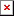 Республика МолдоваПАРЛАМЕНТЗАКОН № 74/2020                                          от 21.05.2020o закупках в секторах энергетики, водных ресурсов, транспорта и почтовых услугОпубликован: 26.06.2020 в MONITORUL OFICIAL № 153-158 статья № 278 Data intrării în vigoare                         26.06.2021 г. Парламент принимает настоящий органический закон.Настоящий закон частично перелагает Директиву 2014/25/ЕС Европейского Парламента и Совета от 26 февраля 2014 года о закупках организациями, осуществляющими деятельность в секторах водных ресурсов, энергетики, транспорта и почтовых услуг, и отмене Директивы 2004/17/ЕС, опубликованную в Официальном журнале Европейского Союза L 94 от 28 марта 2014 года, измененную Делегированным регламентом (ЕС) 2017/2364 Комиссии от 18 декабря 2017 года, вносящим поправки в Директиву 2014/25/ЕС Европейского Парламента и Совета в отношении пороговых значений для процедур заключения договоров о государственных закупках.Глава I ОБЩИЕ ПОЛОЖЕНИЯСтатья 1. Область применения законаНастоящий закон применяется к договорам о закупках товаров, работ или услуг в секторах энергетики, водных ресурсов, транспорта и почтовых услуг, кроме указанных в главе III, оценочная стоимость которых без налога на добавленную стоимость равна или превышает следующие пределы:для договоров о закупках товаров и услуг, а также для конкурсов решений – 800 000леев;для договоров о закупках работ – 2 000 000 леев;для договоров о закупках, предметом которых являются социальные и иные специальные услуги, перечисленные в приложении 2, – 1 000 000 леев.Если международным договором, стороной которого является Республика Молдова, установлены иные нормы, чем те, которые предусмотрены настоящим законом, применяются нормы международного договора.Договоры о секторальных закупках, оценочная стоимость которых без налога на добавленную стоимость не превышает пределов, указанных в части (1), регулируются Правительством.Статья 2. Основные понятияВ настоящем законе используются следующие основные понятия:секторальная закупка – приобретение, на основе договора о закупках, товаров, работ или услуг в секторах энергетики, водных ресурсов, транспорта и почтовых услуг одним или несколькими закупающими субъектами у экономических операторов, отобранных этими закупающими субъектами;вспомогательная закупочная деятельность – деятельность, заключающаяся в оказании помощи и поддержке деятельности по закупкам в одной из следующих форм:техническая инфраструктура, позволяющая закупающим субъектам присуждать договоры о закупках или заключать рамочные соглашения по товарам, работам или услугам;консультации об инициировании и проведении процедур закупки;инициирование и проведение процедур закупки от имени и за счет соответствующих закупающих субъектов;централизованная закупочная деятельность –  деятельность, осуществляемая на постоянной основе в одной из следующих форм:закупка товаров и/или услуг, предназначенных для закупающих субъектов;присуждение договоров о закупках или заключение рамочных соглашений по товарам, работам и услугам, предназначенным для закупающих субъектов;центральный	закупочный	орган –	закупающий	субъект, осуществляющий централизованную закупочную деятельность и, при необходимости, вспомогательную закупочную деятельность;кандидат – любой экономический оператор, запросивший приглашение на участие или приглашенный участвовать в процедуре ограниченных торгов, переговоров с или без предварительного опубликования объявления на участие, конкурентного диалога или инновационного партнерства;кандидатура – документы, посредством которых кандидат демонстрирует свою правомочность, способность осуществлять профессиональную деятельность, экономический и финансовый потенциал, технические и профессиональные возможности, стандарты обеспечения качества и охраны окружающей среды с целью получения  приглашения  на участие для последующей подачи оферты в рамках процедуры ограниченных торгов, переговоров с или без предварительного опубликования объявления на участие, конкурентного диалога или инновационного партнерства;требования маркировки – требования, которым должны отвечать соответствующие товары, работы, услуги, процессы или процедуры, чтобы получить соответствующую маркировку;жизненный цикл – все последовательные и/или взаимосвязанные стадии существования товара или работы либо оказания услуги, включая исследования и разработки, которые будут осуществляться, производство, реализацию и ее условия, транспортировку, использование и обслуживание, от приобретения сырья или формирования ресурсов до удаления, расчисткиместа производства и завершения услуги или использования;конкурс решений – процедура, позволяющая закупающему субъекту приобретать, особенно в области обустройства территории, городского и ландшафтного планирования, архитектуры или обработки данных, план или проект, отобранный на конкурентной основе жюри, с присуждением или без присуждения премий;договор о закупках товаров – договор о закупках, предметом которого является закупка товаров, приобретение их в рассрочку, наем или лизинг, с возможностью или без возможности выкупа. Договор о закупках, предметом которого является поставка товаров и который включает к тому же работы по монтажу и установке, считается договором о закупках товаров;договор о закупках работ – договор о закупках, предметом которого является:выполнение либо проектирование и выполнение работ, связанных с одним из видов деятельности, указанных в приложении 1;выполнение либо проектирование и выполнение работы, иной нежели предусмотренные в пункте a); реализация любыми средствами работы, отвечающей требованиям закупающего субъекта, оказывающим решающее влияние на вид или конструкцию работы;договор о закупках услуг – договор о закупках, предметом которого  является  оказание услуг, иных нежели являющиеся предметом договора о закупках работ;договор о секторальных закупках (именуемый также договор о закупках) – договор о государственных закупках, как он определен в Законе о государственных закупках № 131/2015, заключенный закупающими органами в целях осуществления ими своей основной деятельности в одной из областей, определенных настоящим законом;документация по присуждению –  документ, содержащий требования, критерии, правила и иную информацию, необходимую для обеспечения экономических операторов полной, точной и четкой информацией о требованиях или элементах закупки, предмете договора и порядке проведения процедуры присуждения, включая технические спецификации или описательную документацию, предлагаемые договорные условия, форматы представления документов оферентами/кандидатами, информацию о применимых общих обязательствах;маркировка – всякий документ, сертификат или свидетельство, подтверждающие, что соответствующие товары, работы, услуги, процессы или процедуры отвечают определенным требованиям;поставщик услуг по закупке – любое физическое лицо или юридическое лицо публичного или частного права, предоставляющее на рынке вспомогательную закупочную деятельность;инновация – внедрение нового или  значительно  улучшенного  товара,  услуги  или процесса, включая, но не ограничиваясь этим, производственные процессы, строительство или строительные процессы, новый метод продаж или новый метод организации деловой практики, рабочих мест или внешних отношений, в частности в целях содействия решению социальных проблем или поддержки разумного, устойчивого и всеобъемлющего роста;работа – результат комплекса работ по строительству зданий или гражданскому строительству, сам по себе достаточный для выполнения экономической или технической функции;электронные средства – электронное оборудование,  используемое  для  обработки (включая цифровое сжатие) и хранения данных, подлежащих распространению, передаче и получению по проводам, посредством радиоволн, оптических или иных электромагнитных средств;оферент – экономический оператор, представивший оферту в рамках процедуры присуждения договора о закупках;экономический оператор – любое физическое или юридическое лицо, любая публичная организация или объединение таких лиц и/или организаций, поставляющие товары, выполняющие работы и/или оказывающие услуги на рынке;техническое руководство – любая отличная от официальных стандартов спецификация, разработанная организациями по стандартизации, в том числе европейскими, в соответствии с процедурами, адаптированными к меняющимся потребностям рынка;письменный/в письменной форме – любое  выражение,  состоящее  из  слов  или  цифр, которое может быть прочитано, воспроизведено и впоследствии передано, в том числе информация, передаваемая и сохраняемая с помощью электронных средств;техническая спецификация:в случае договоров о закупках работ – набор технических требований, содержащихся, в частности, в документации по присуждению и определяющих характеристики, которыми должен обладать поставляемый материал или товар, чтобы он мог использоваться для целей закупающего субъекта. Эти характеристики включают уровни экологической безопасности, проектирование, отвечающее всем видам использования (включая доступность для лиц с ограниченными возможностями), и оценку соответствия, показатели, безопасность или размеры, включая процедуры обеспечения качества, терминологию, символы, тестирование и методы тестирования, упаковку, маркировку и этикетирование, инструкции по использованию, а также производственные процессы и методы на всех этапах жизненного цикла работ. Характеристики также включают нормы проектирования и расчета затрат, условия тестирования, контроля и приемки работ, а также технологии или методы строительства и все другие условия технического характера, которые закупающий субъект в состоянии предусмотреть, в соответствии с общими или специальными правилами, в отношении завершенных работ и материалов или их составных частей;в случае договоров о закупках товаров или услуг – указанная в документе для определения требуемых характеристик товара или услуги спецификация, такая как уровни качества, уровни экологической безопасности, проектирование, отвечающее всем видам использования (включая доступность для лиц с ограниченными возможностями), и оценка соответствия, показатели, использование товара, его безопасность или размеры, включая применимые к товару требования в отношении наименования, под которым он продается, терминология, символы, тестирование и методы тестирования, упаковка, маркировка и этикетирование, инструкции по использованию, производственные процессы и методы на всех стадиях жизненного цикла товара или услуги, а также процедуры по оценке соответствия;общая техническая спецификация – техническая спецификация, разработанная в соответствии с процедурой, признанной в государствах–членах Европейского Союза, и опубликованная в  Официальном  журнале  Европейского  Союза.Статья 3. Закупающие органыЗакупающими органами являются органы публичной власти, определенные законодательством Республики Молдова, юридические лица публичного права, объединения таких органов или лиц.Юридическим лицом публичного права является любая организация, которая удовлетворяет в совокупности следующим требованиям:учреждена для цели удовлетворения потребностей общего значения, не имеющих промышленного или коммерческого характера;имеет статус юридического лица;ее деятельность обеспечивается за счет государственных средств, либо ее управление подконтрольно органам публичной власти или иным юридическим лицам публичного права, либо ее административный, управленческий или надзорный совет состоит более чем на 50 процентов из лиц, назначенных вышеуказанными субъектами.Закупающим органом является также объединение закупающих субъектов, члены которого посредством гражданского правового акта выбирают из своего состава юридическое лицо, представляющее их в качестве единого закупщика в отношениях с любым экономическим оператором.Статья 4. Закупающие субъектыЗакупающим субъектом является:закупающий орган или публичное предприятие, осуществляющее один из видов деятельности, указанных в статьях 9–15;любое юридическое лицо (в том числе хозяйствующие субъекты, которые вправе от своего имени/от имени своей компании осуществлять предпринимательскую деятельность в Республике Молдова), иное нежели предусмотренное в пункте а), осуществляющее один из видов деятельности, указанных в статьях 9–15, и действующее на основе специальных или исключительных прав, предоставленных согласно законодательству компетентным органом.Публичным предприятием является любое юридическое лицо, которое осуществляет экономическую деятельность и на которое закупающие органы могут прямо или косвенно оказывать определяющее влияние в силу права собственности, финансового участия или правил, регулирующих его деятельность.Определяющее влияние со стороны закупающих органов предполагается в любом из следующих случаев, в которых эти органы прямо или косвенно:владеют большей частью подписного капитала предприятия;контролируют большинство голосов по акциям, выпущенным предприятием;могут назначать более половины административного, управленческого или надзорного органа предприятия.Для целей настоящей статьи специальные или исключительные права означают права,предоставленные компетентным органом посредством любого законодательного, регламентарного или административного положения, действие которого заключается в ограничении осуществления видов деятельности, указанных в статьях 9–15, одним или несколькими субъектами, что существенно влияет на способность других субъектов осуществлять такую деятельность.Специальными или исключительными правами не могут считаться права, предоставленные в любой форме, в том числе посредством концессионных актов, ограниченному количеству субъектов на основе объективных, пропорциональных и недискриминационных критериев, позволяющих пользоваться данными правами любой заинтересованной стороне, удовлетворяющей этим критериям.Права, предоставленные посредством процедуры, в которой была обеспечена достаточная публичность и при которой предоставление таких прав основывалось на объективных критериях, не являются специальными или исключительными правами в смысле части (4).Статья 5. Осуществление закупающими субъектами своих функцийЗакупающий субъект осуществляет свои функции посредством рабочей группы. В зависимости от предмета закупки закупающий субъект может создавать одну или несколько рабочих групп.Рабочая группа создается соответствующим решением (приказом) или распоряжением и состоит по меньшей мере из трех членов, включая руководителя рабочей группы – лицо, обладающее правом первой подписи в соответствующем субъекте, или назначенное им лицо – и секретаря рабочей группы.Закупающий субъект вправе при необходимости включать в рабочую группу в качестве консультантов специалистов и экспертов в той области, в которой осуществляется закупка. В случае необходимости соответствующим решением (приказом) или распоряжением специалисты и эксперты включаются в рабочую группу с правом голоса.В случае подачи соответствующего письменного заявления за два дня до истечения срока подачи оферт закупающий субъект в обязательном порядке включает в состав рабочей группы, в пределах одной трети ее состава, представителей гражданского общества. Включенные в состав рабочей группы представители гражданского общества пользуются правом совещательного голоса или правом на особое мнение, которое излагается в совещательном акте соответствующей группы.Во избежание ситуаций, которые могут повлиять на функционирование рабочей группы, решением (приказом) или распоряжением определяется состав членов-заместителей, которые при необходимости становятся полноправными членами рабочей группы.Рабочая группа выполняет следующие функции в области секторальных закупок:разрабатывает годовые и квартальные планы осуществления секторальных закупок;составляет объявления и/или приглашения в рамках процедур секторальной закупки;разрабатывает документацию по присуждению и другие применяемые в рамках процедур секторальной закупки документы;инициирует и осуществляет процедуры секторальной закупки;обеспечивает широкое участие экономических операторов в процедурах секторальной закупки;изучает, оценивает и сравнивает оферты экономических операторов, представленные в рамках процедур секторальной закупки;присуждает договоры о секторальных закупках, заключаемые закупающим субъектом с экономическими операторами;составляет отчеты о результатах процедур секторальной закупки и представляет их Агентству государственных закупок;мониторирует договоры о секторальных закупках;осуществляет хранение и учет всех документов, составленных и примененных в рамках процедур секторальной закупки.Закупающий субъект посредством рабочей группы обязан:обеспечивать эффективность секторальных закупок;обеспечивать объективность и беспристрастность в рамках процедур секторальной закупки;обеспечивать гласность и прозрачность процедур секторальной закупки;представлять, по требованию Агентства государственных закупок, любую информацию о заключении и исполнении договоров о секторальных закупках.При исполнении своих обязанностей член рабочей группы обязан действовать независимо, непредвзято и подчиняться только закону. Запрещается оказание какого бы то ни было влияния с целью предопределить исполнение членом рабочей группы обязанностей с нарушением положений настоящего закона.Закупающий субъект ответственен за исполнение и администрирование договоров о секторальных закупках согласно установленным в них срокам и условиям.Статья 6. Смешанные закупкиДоговоры, предметом которых являются два или более вида закупок (товаров, работ или услуг), регулируемых настоящим законом, присуждаются в соответствии с положениями, применимыми к виду закупок, характеризующему основной предмет соответствующего договора.В случае смешанных договоров, предметом которых являются как социальные и иные специальные услуги, так и другие услуги, а также в случае смешанных договоров, предметом которых являются как услуги, так и товары, основной предмет определяется наивысшей оценочной стоимостью соответствующих услуг или товаров.В случае договоров, предметом которых являются как закупки, регулируемые настоящим законом, так и закупки, регулируемые иными нормативными актами, и если различные части договора могут быть объективно разделены, закупающий субъект вправевыбирать между присуждением отдельных договоров на разные части или присуждением единого договора.Если закупающий субъект выбирает присуждение отдельных договоров на разные части, решение о том, какой правовой режим применяется к каждому из отдельных договоров, принимается на основании характеристик соответствующих отдельных частей.Если закупающие субъекты выбирают присуждение единого договора, применяются положения частей (6) и (7).Договор, имеющий целью включение нескольких видов деятельности, подпадает под действие правил, применимых к виду деятельности, для которого договор предназначен в первую очередь.В случае договоров, по которым объективно невозможно определить, для какого вида деятельности договор предназначен в первую очередь, применяются следующие правила:если один из видов деятельности, для которых предназначен договор, подпадает под действие настоящего закона, а остальные – под действие Закона о государственных закупках № 131/2015, договор присуждается в соответствии с положениями Закона № 131/2015;если один из видов деятельности, для которых предназначен договор, подпадает под действие настоящего закона, а остальные – под действие Закона о концессиях работ и концессиях услуг № 121/2018, договор присуждается в соответствии с настоящим законом;если один из видов деятельности, для которых предназначен договор, подпадает под действие настоящего закона, а остальные не подпадают под действие ни настоящего закона, ни Закона о государственных закупках № 131/2015 или Закона о концессиях работ и концессиях услуг № 121/2018, ни Закона о частно-государственном партнерстве № 179/2008, договор присуждается в соответствии с настоящим законом.Решение о присуждении единого договора или присуждении нескольких разных договоров не может быть принято с целью исключения договора или договоров из сферы действия настоящего закона, а также Закона о государственных закупках № 131/2015 или Закона о концессиях работ и концессиях услуг № 121/2018.Статья 7. Порядок расчета оценочной стоимости договоров о секторальных закупкахРасчет оценочной стоимости договора о секторальных закупках основывается на подлежащей оплате общей стоимости, без налога на добавленную стоимость, оцененной закупающим субъектом. Структура подлежащей оплате общей стоимости включает любую форму вознаграждения, в том числе любые виды премий, сборов, комиссионных, полученную прибыль и/или уплату взносов или выплаты в пользу оферентов, при этом принимается во внимание любая форма возможного выбора и возможность расширений договора.Если закупающий субъект состоит из отдельных подведомственных субъектов, учитывается общая оценочная стоимость по всем отдельно взятым подведомственным субъектам. Если подведомственный субъект несет независимую ответственность за свои закупки или за определенные категории таковых, стоимости могут оцениваться на уровне соответствующего субъекта.Закупающий субъект не вправе использовать методы расчета оценочной стоимости закупки в целях уклонения от применения процедур присуждения, предусмотренных настоящим законом.Оценочная стоимость договора о закупках определяется до инициирования процедуры присуждения соответствующего договора. Данная стоимость должна быть действительной на момент передачи для опубликования объявления на участие или, если процедура присуждения не предусматривает опубликования такого объявления, на момент передачи приглашения на участие.В случае если закупающий субъект намеревается заключить рамочное соглашение, оценочной стоимостью считается максимальная оценочная стоимость, без налога на добавленную стоимость, всех договоров о закупках, которые, как предполагается, будут присуждены в рамках соответствующего рамочного соглашения на протяжении всего срока его действия.В случае если закупающий субъект намеревается использовать динамичную систему закупок, оценочной стоимостью считается максимальная оценочная стоимость, без налога на добавленную стоимость, всех договоров о закупках, которые, как предполагается, будут присуждены посредством использования соответствующей динамичной системы закупок на протяжении всего срока ее действия.В случае инновационных партнерств принимается во внимание максимальная оценочная стоимость, без налога на добавленную стоимость, деятельности по исследованиям и разработкам, которая должна осуществляться на протяжении всех этапов намечаемого партнерства, а также товаров, работ или услуг, которые должны быть разработаны и приобретены в конце соответствующего партнерства.В случае если закупающий субъект намеревается приобрести работы, для выполнения которых он должен предоставить исполнителю материалы, инструменты, технологическое оборудование или другие инвентарь и оснащение, необходимые для выполнения работ, оценочная стоимость данных договоров о закупках должна включать как стоимость работ, подлежащих выполнению, так и общую стоимость предоставляемых средств.В случае если работа допускает выполнение ее по объектам/лотам, для которых закупающий субъект намеревается присудить одному или нескольким исполнителям отдельные договоры о закупках работ, оценочная стоимость должна определяться с учетом общей стоимости всех объектов/лотов, входящих в состав соответствующей работы. В случае если общая стоимость всех объектов/лотов, входящих в состав соответствующей работы, превышает предел, предусмотренный в пункте b) части (1) статьи 1, закупающий субъект вправе не применять настоящий закон только для объектов/лотов, отвечающих совокупно следующим условиям:оценочная стоимость, без налога на добавленную стоимость, соответствующего объекта/лота менее или равна 2 000 000 леев;общая оценочная стоимость всех объектов/лотов, для которых применяется данное исключение, не превышает 20 процентов общей оценочной стоимости работы.В случае если закупающий субъект намеревается приобрести одноименные товары или услуги, но с разбивкой на лоты, закупка которых является предметом различных договоров, оценочной стоимостью считается общая стоимость всех лотов. В случае, если общая стоимость всех лотов превышает предел, предусмотренный в пункте а) части (1) статьи 1, закупающий субъект применяет настоящий закон при присуждении договора каждому лоту. Закупающий субъект вправе не применять настоящий закон только для лотов, отвечающих совокупно следующим условиям:оценочная стоимость, без налога на добавленную стоимость, соответствующего лота менее или равна 800 000 леев;общая оценочная стоимость всех лотов, для которых применяется данное исключение, не превышает 20 процентов общей оценочной стоимости товаров или услуг, подлежащих поставке или оказанию.Если закупающий субъект намеревается присудить договор о закупках товаров или услуг, подлежащий продлению по истечении определенного периода времени, расчетной базой для определения оценочной стоимости данного договора служит:либо стоимость всех одноименных договоров, присужденных в последние 12 месяцев, скорректированная, если возможно, с учетом предвидимых изменений, которые могут произойти в последующие 12 месяцев в отношении закупаемых объемов и соответствующей стоимости;либо оценочная стоимость всех одноименных договоров, предполагаемых к присуждению в последующие 12 месяцев, начиная с момента первой поставки.В случае если на момент оценки стоимости договора о закупках товаров закупающий субъект еще не определил способ приобретения товаров – покупка, в том числе в рассрочку, наем или лизинг, с возможностью или без возможности выкупа, оценочная стоимость данного договора должна подразумеваться равной наибольшей стоимости для каждого способа приобретения товаров.В случае если на момент оценки стоимости договора о закупках товаров закупающий субъект определил способ приобретения товаров – покупка в рассрочку, наем или лизинг, с возможностью или без возможности выкупа, способ определения оценочной стоимости варьирует, в зависимости от срока соответствующего договора, следующим образом:если срок договора установлен и составляет меньше или равен 12 месяцам, оценочная стоимость должна рассчитываться посредством сложения всех взносов, подлежащих уплате на всем протяжении соответствующего договора;если срок договора установлен и составляет более 12 месяцев, оценочная стоимость должна рассчитываться посредством сложения всех взносов, подлежащих уплате на всем протяжении соответствующего договора, к которым прибавляется оценочная остаточная стоимость товаров на конец срока, на который заключен договор;если договор заключается на неопределенный срок или если его срок не может быть определен на момент оценки, оценочная стоимость должна рассчитываться путем умножения подлежащего уплате месячного взноса на 48.В случае если закупающий субъект намеревается приобрести страховые услуги, оценочная стоимость данных договоров о закупках рассчитывается на основе страховых премий, подлежащих уплате, а также других форм вознаграждения, связанных с данными услугами.В случае если закупающий субъект намеревается приобрести банковские или другие финансовые услуги, оценочная стоимость данных договоров о закупках рассчитывается на основе сборов, комиссионных, процентных ставок и любых иных форм вознаграждения, связанных с данными услугами.В случае если закупающий субъект намеревается приобрести услуги по проектированию, градостроительству, инженерии и другие технические услуги, оценочная стоимость данных договоров о закупках рассчитывается на основе гонораров, подлежащих выплате, и любых иных форм вознаграждения, связанных с данными услугами.В случае если закупающий субъект намеревается присудить договор о закупках услуг, по которому невозможно спрогнозировать общую стоимость услуг, но возможно определение среднего месячного тарифа, способ оценки варьирует, в зависимости от срока соответствующего договора, следующим образом:если срок договора установлен и не превышает 48 месяцев, оценочная стоимость должна рассчитываться с учетом всего срока договора;если срок договора не может быть установлен или превышает 48 месяцев, оценочная стоимость должна рассчитываться путем умножения месячной стоимости на 48.В случае если предметом договора о закупках работ является выполнение комплекса работ, предполагающего, по необходимости, также поставку оборудования, установок, инструментов или другого связанного оснащения, оценочная стоимость договора определяется с учетом общей стоимости всего комплекса.В случае если посредством присуждения договора о закупках товаров закупающий субъект намеревается приобрести необходимые ему товары и операции/работы по установке и вводу в эксплуатацию, оценочная стоимость данного договора должна включать и оценочную стоимость соответствующих операций/работ.Глава IIВИДЫ ДЕЯТЕЛЬНОСТИСтатья 8. Общие положения о секторальных видах деятельностиВ целях секторальных видов деятельности в области природного газа, тепловой энергетики, электроэнергетики и публичной услуги водоснабжения  и канализации понятие«поставка» включает генерирование/производство, хранение, передачу, централизованное руководство, оптовую и розничную торговлю.Производство природного газа в форме его добычи подпадает под действие статьи 15.Статья 9. Лицензируемые виды деятельности в секторе тепловой энергетики и природного газаВ отношении сектора тепловой энергетики и природного газа настоящий закон применяется к следующим лицензируемым видам деятельности:производство, распределение и поставка тепловой энергии;производство, передача, распределение, хранение и поставка природного газа.Поставка закупающим субъектом, иным нежели закупающий орган, природного газа или тепловой энергии в стационарные сети, предназначенные для предоставления публичных услуг, не считается секторальной деятельностью в смысле части (1), если выполняются в совокупности следующие условия:производство природного газа или тепловой энергии данным закупающим субъектом является неизбежным следствием осуществления деятельности, иной нежели виды деятельности, указанные в части (1) настоящей статьи или в статьях 10, 11 и 12;поставка в публичную сеть имеет целью лишь извлечение экономической выгоды из производства и составляет, исходя из среднего показателя за последние три года, включая текущий, не более 20 процентов оборота данного закупающего субъекта.Статья 10. Лицензируемые виды деятельности в секторе электроэнергетикиВ секторе электроэнергетики настоящий закон применяется к следующим лицензируемым видам деятельности: производство, управление рынком, передача, централизованное руководство электроэнергетической системой, распределение и поставка электроэнергии в контексте исполнения обязательства публичной услуги.Поставка закупающим субъектом, иным нежели закупающий орган, электроэнергии в сети, предназначенные для предоставления публичных услуг, не считается секторальной деятельностью в смысле части (1), если выполняются в совокупности следующие условия:производство электроэнергии данным закупающим субъектом происходит, поскольку ее потребление необходимо для осуществления деятельности, иной нежели виды деятельности, указанные в части (1) настоящей статьи или в статьях 9, 11 и 12;поставка в публичную сеть зависит лишь от собственного потребления данного закупающего субъекта и составляет, исходя из среднего показателя за последние три года, включая текущий, не более 30 процентов общего производства электроэнергии данного закупающего субъекта.Статья 11. Лицензируемые виды деятельности в секторе публичной услуги водоснабжения и канализацииВ отношении водных ресурсов настоящий закон применяется к следующим видам деятельности:предоставление публичных услуг снабжения питьевой водой, снабжения технологической водой, канализации и очистки сточных вод в связи с производством, передачей или распределением воды;эксплуатация стационарных сетей, предназначенных для услуг, подобных указанным в пункте а).Настоящий закон регулирует договоры или конкурсы решений, присужденные или организованные закупающими субъектами, которые осуществляют секторальную деятельность, указанную в части (1), и связанные с:гидротехническими проектами, ирригацией или дренажом, при условии, что объем воды, используемый для целей питьевого водоснабжения, составляет более 20 процентов общего объема воды, предоставляемого такими проектами либо ирригационными или дренажными сооружениями;отведением или обработкой сточных вод.Поставка закупающим субъектом, иным нежели закупающий орган, питьевой воды в сети, предназначенные для предоставления публичных услуг, не считается секторальной деятельностью в смысле части (1), если выполняются в совокупности следующие условия:производство питьевой воды данным закупающим субъектом происходит, поскольку ее потребление необходимо для осуществления деятельности, иной нежели виды деятельности, указанные в части (1) настоящей статьи или в статьях 9, 10 и 12;поставка в публичную сеть зависит лишь от собственного потребления данного закупающего субъекта и составляет, исходя из среднего показателя за последние три года, включая текущий, не более 30 процентов общего производства питьевой воды данного закупающего субъекта.Статья 12. Секторальные виды деятельности в сфере транспортаНастоящий закон применяется к видам деятельности, связанным с предоставлением или эксплуатацией сетей, предназначенных для предоставления публичных услуг в сфере железнодорожного, троллейбусного и автобусного транспорта.Для целей части (1) считается, что сеть существует, если услуга предоставляется на эксплуатационных условиях, установленных компетентным органом, таких как условия относительно обслуживаемых маршрутов, доступной пропускной способности или периодичности обслуживания.Статья 13. Секторальные виды деятельности в портовой и аэропортовой сфереНастоящий закон применяется к видам деятельности, связанным с эксплуатацией географической зоны с целью предоставления аэропортов или морских/речных портов либо других транспортных терминалов воздушным или морским/речным перевозчикам.Статья 14. Секторальные виды деятельности в сфере почтовых услугНастоящий закон применяется к видам деятельности, связанным с предоставлением:почтовых услуг;услуг помимо почтовых, при условии, что данные услуги предоставляются поставщиком услуг, который оказывает также почтовые услуги в смысле пункта b) части (2).Для целей настоящей статьи и без ущерба для положений Закона о почтовой связи № 36/2016 определяются следующие понятия:а) почтовое отправление – предмет с нанесенным на него адресом, по которому поставщик почтовых услуг должен его доставить. К этой категории относятся письма или почтовые карточки, а также книги, каталоги, газеты, периодические издания и почтовые посылки, которые содержат предметы, имеющие или не имеющие коммерческую ценность;b) почтовые услуги – предназначенные  для  населения  услуги  по  сбору,  упаковке  (в случае необходимости), сортировке, перевозке почтовых отправлений и рассылке  или вручению их получателям. Таковые включают как услуги, относящиеся, так и услуги, не относящиеся к области применения универсальной услуги;с) услуги помимо почтовых – услуги, предоставляемые в следующих областях:услуги по управлению курьерскими услугами (услуги до и после отправки, включая услуги по управлению корреспонденцией);услуги, касающиеся почтовых отправлений, не входящих в пункт а), такие как безадресная почтовая рассылка.Статья 15. Секторальные виды деятельности, связанные с добычей нефти и природного газа, разведкой и добычей угля или других видов твердого топливаНастоящий закон применяется к видам деятельности, связанным с эксплуатацией географической зоны с целью:добычи нефти и природного газа;разведки и добычи угля или других видов твердого топлива.Глава IIIИСКЛЮЧЕНИЯСтатья 16. Договоры о секторальных закупках, присужденные   в целях перепродажи или сдачи внаем третьим лицамНастоящий закон не применяется к договорам о секторальных закупках, присужденным в целях перепродажи или сдачи внаем третьим лицам, при условии, что закупающий субъект не пользуется специальным или исключительным правом продать или сдать внаем предмет такого договора, а другие субъекты могут его продать или сдать внаем на тех же условиях, что и закупающий субъект.Статья 17. Договоры о секторальных закупках и конкурсы решений, присужденные или организованные в иных целях, нежели для осуществления предусмотренной деятельности, или для осуществления таких видов деятельности за пределами Республики МолдоваНастоящий закон не применяется к договорам о секторальных закупках и конкурсам решений, которые закупающие субъекты присуждают или организуют в иных целях, нежели для осуществления деятельности, предусмотренной в статьях 9–15, или для осуществления таких видов деятельности за пределами Республики Молдова при условиях, не предполагающих эксплуатацию сети на территории Республики Молдова.Статья 18. Договоры и конкурсы решений, присужденные или организованные согласно международным нормамНастоящий закон не применяется к договорам и конкурсам решений, присужденным или организованным в соответствии с процедурами закупки, отличными от предусмотренных настоящим законом, установленными:а) на основании международного соглашения, заключенного между Республикой Молдова и одним или несколькими государствами, в отношении товаров или работ, необходимых для совместной реализации или освоения странами-участницами какой-либо работы, либо в отношении услуг, необходимых для совместной реализации или освоения странами- участницами какого-либо  проекта;b) в соответствии с особой процедурой международной организации.Статья 19. Особые исключения для договоров о закупках услугНастоящий закон не применяется к договорам о закупках услуг, предметом которых являются:приобретение или аренда, за любые финансовые средства, земли, имеющихся строений, другого недвижимого имущества или прав на данное имущество. При этом договоры на финансовые услуги, заключенные во время, до либо после заключения договоров приобретения или передачи в пользование, независимо от их формы регулируются настоящим законом;арбитражные или согласительные услуги;любые из следующих юридических услуг:законное представительство закупающего субъекта адвокатом в рамках арбитражного или согласительного производства, осуществляемого в другом государстве или в арбитражной или третейской международной инстанции, либо в рамках судебных производств в судебных инстанциях, трибуналах или органах публичной власти другого государства либо в международных судебных инстанциях или учреждениях;юридическая консультация, предоставленная предварительно или в ходе подготовки к любому из производств, указанных в пункте а), либо в случае,  когда  имеются  реальное указание и высокая вероятность того, что вопрос, к которому относится консультация, станет предметом таких производств, при условии, что соответствующая консультация предоставлялась адвокатом;услуги по сертификации и удостоверению документов, подлежащие оказанию нотариусами;юридические услуги, оказываемые уполномоченными лицами или назначенными опекунами, либо иные юридические услуги, поставщики которых назначены судебной инстанцией или определены законом для осуществления специальных задач под надзором этих судебных инстанций или трибуналов;иные юридические услуги, которые связаны, хотя бы и на нерегулярной основе, с осуществлением публичной власти;эмиссия, покупка, продажа или передача ценных бумаг или других финансовых инструментов, в особенности операции закупающих субъектов по накоплению денег или капитала;займы, вне зависимости от того, относятся они или нет к эмиссии, продаже, приобретению или передаче ценных бумаг или иных финансовых инструментов;трудовые договоры;железнодорожные перевозки пассажиров;услуги, связанные с гражданской обороной, гражданской защитой и предупреждением угроз, оказываемые неприбыльными организациями или объединениями и подпадающие под коды 75250000-3, 75251000-0, 75251100-1, 75251110-4, 75251120-7, 75252000-7, 75222000-8, 98113100-9 и 85143000-3 CPV, за исключением услуг скорой помощи для транспортировки пациентов;договоры в отношении эфирного времени или предоставления программ, присужденные поставщикам аудиовизуальных или радиовещательных медиауслуг. Для целей настоящего пункта определяются следующие понятия:программа – совокупность движущихся изображений со звуком или без звука, образующая отдельный пункт в расписании или каталоге, составленном поставщиком медиауслуг, чьи форма и содержание сопоставимы с формой и содержанием телевизионного вещания. Например, такими программами являются полнометражные художественные фильмы, спортивные события, комедии положений, документальные фильмы, программы для детей и театральные постановки;поставщик медиауслуг – физическое или юридическое лицо, которое несет редакционную ответственность за выбор аудиовизуального содержания аудиовизуальной медиауслуги и устанавливает порядок ее организации.Статья 20. Договоры о закупках услуг, присужденные на основе исключительного праваНастоящий закон не применяется к договорам о закупках услуг, присужденным одним закупающим субъектом другому закупающему субъекту, который является закупающим органом, или объединению закупающих органов на основе исключительного права, которым они пользуются на основании закона.Статья 21. Договоры о закупках, присужденные определенными закупающими субъектами для закупки воды и для поставки энергии или топлива для производства энергииНастоящий закон не применяется к:договорам по закупке воды, если они присуждены закупающими субъектами, осуществляющими один или оба вида деятельности, связанных с питьевой водой, указанных в части (1) статьи 11;договорам о закупках, присужденным закупающими субъектами, осуществляющими вид деятельности, указанный в части (1) статьи 9, части (1) статьи 10 или статье 15, с целью поставки:электрической/тепловой энергии;топлива для производства электрической/тепловой энергии.Статья 22. Закупки, включающие аспекты обороны и безопасностиНастоящий закон не применяется к договорам о закупках, присужденным, и конкурсам решений, организованным в области обороны и национальной безопасности, в той мере, в какой защита основных интересов безопасности государства не может быть гарантирована менее инвазивными мерами, такими как установление требований, направленных на защиту конфиденциальности информации, которую закупающий субъект предоставляет в рамках процедуры присуждения договора о секторальных закупках.Настоящий закон не применяется к договорам о закупках, присужденным, и конкурсам решений, организованным в области обороны и национальной безопасности, в той мере, в какой применение настоящего закона обязало бы закупающий субъект предоставить информацию, раскрытие которой противоречит основным интересам национальной безопасности.Настоящий закон не применяется к договорам о закупках или  конкурсам  решений, если выполнено по меньшей мере одно из следующих условий:присуждение и исполнение договора о закупках или проведение конкурса решений представляет собой в соответствии с законными положениями о защите закрытой информации секретную государственную информацию;присуждение и исполнение договора о закупках или проведение конкурса решений требует согласно законным положениям применения специальных мер безопасности для защиты основных интересов безопасности государства, при условии, что она не может быть гарантирована менее инвазивными мерами, такими как предусмотренные в части (1).Статья 23. Смешанные закупки, относящиеся к секторальным видам деятельности и включающие аспекты обороны и безопасностиВ случае договоров о закупках по нескольким секторальным видам деятельности, включающих аспекты, связанные с обороной и безопасностью, закупающие субъекты вправе выбирать между присуждением отдельных договоров для каждого вида деятельности отдельно или присуждением единого договора.Решение о присуждении единого договора или нескольких отдельных договоров не может быть принято закупающим субъектом на основании части (1) с целью исключения присуждения одного или нескольких договоров о закупках из сферы действия настоящего закона.Если закупающие субъекты выбирают присуждение отдельных договоров о закупках для каждого вида деятельности отдельно, решение о том, какой правовой режим применяется к каждому из отдельных договоров о закупках, принимается на основании характеристик соответствующего вида деятельности.Статья 24. Договоры о закупках, присужденные аффилированному предприятиюНастоящий закон не применяется к договорам о закупках, присужденным:закупающим субъектом аффилированному предприятию;объединением нескольких закупающих субъектов, созданным исключительно с целью осуществления секторальных видов деятельности, предусмотренных в статьях 9–15, предприятию, аффилированному с одним из этих закупающих субъектов.Положения части (1) применяются к:договорам о закупках услуг – при условии, что не менее 80 процентов среднего общего оборота аффилированного предприятия за последние три года, с учетом всех услуг, предоставляемых этим предприятием, получено от предоставления услуг закупающему субъекту или другим предприятиям, с которыми он аффилирован;договорам о закупках товаров – при условии, что не менее 80 процентов среднего общего оборота аффилированного предприятия за последние три года, с учетом всех товаров, поставляемых этим предприятием, получено от поставки товаров закупающему субъекту или другим предприятиям, с которыми он аффилирован;договорам о закупках работ – при условии, что не менее 80 процентов среднего общего оборота аффилированного предприятия за последние три года, с учетом всех работ, выполненных предприятием, получено от выполнения работ для закупающего субъекта или других предприятий, с которыми он аффилирован.Для целей настоящей статьи аффилированное предприятие означает любое предприятие, годовые отчеты которого консолидированы с отчетами закупающего субъекта в соответствии с требованиями нормативных актов по бухгалтерскому учету. В случае субъектов, годовые отчеты которых не консолидированы с отчетами закупающего субъекта, аффилированное предприятие означает любое предприятие, которое:может прямо или косвенно подвергаться определяющему влиянию, оказываемому закупающим субъектом;может оказывать определяющее влияние на закупающий субъект;вместе с закупающим субъектом подвергается определяющему влиянию другого предприятия в силу права собственности, финансового участия или правил, регулирующих его деятельность.Если в силу даты, когда аффилированное предприятие учреждено или начало свою деятельность, невозможно показать оборот за последние три года, предприятию достаточно продемонстрировать, в частности при помощи прогнозов экономической деятельности, что оборот, предусмотренный в части (2), является вероятным.Если более чем одно аффилированное предприятие поставляет закупающему субъекту идентичные или одноименные товары, работы или услуги, проценты, предусмотренные в части (2), исчисляются с учетом общего оборота, полученного от поставки  товаров,  выполнения работ или оказания услуг этими аффилированными предприятиями.Статья 25. Договоры о закупках, присужденные совместному предприятию или закупающему субъекту, состоящему в совместном предприятииНастоящий закон не применяется к договорам о закупках, присужденным:совместным предприятием, созданным из нескольких закупающих субъектов исключительно с целью осуществления секторальных видов деятельности, предусмотренных в статьях 9–15, одному из этих закупающих субъектов; илизакупающим субъектом такому совместному предприятию, в состав которого он входит.Положения части (1) применяются, только если совместное предприятие было создано для осуществления соответствующей деятельности в течение не менее трех лет, а учредительным актом совместного предприятия предусмотрено, что закупающие субъекты, образующие его, будут оставаться в его составе в течение по меньшей мере того же периода времени.Статья 26. Услуги по исследованиям и разработкамНастоящий закон применяется лишь к договорам, предметом которых являются услуги по исследованиям и разработкам, подпадающие под коды CPV с 73000000-2 по 73120000-9, 73300000-5, 73420000-2 и 73430000-5, если выполняются в совокупности следующие условия:а) услуги предназначены исключительно закупающему субъекту для использования им при осуществлении своей деятельности; иb) оказанная услуга полностью оплачивается закупающим субъектом.Статья 27. Уведомление об исключенияхЗакупающий субъект в 30-дневный срок с момента подписания договора о закупках, подпадающего под действие настоящей главы, представляет Агентству государственных закупок информацию об этом, указав в ней стоимость заключенного договора, предмет закупки, экономического оператора, которому присужден соответствующий договор, а также законное основание и причины, обусловившие этот выбор.Глава IV ОБЩИЕ ПРИНЦИПЫСтатья 28. Принципы, применяемые к секторальным закупкамЗакупающие субъекты должны обращаться с экономическими операторами на равной  и недискриминационной основе и действовать прозрачно и пропорционально.Планирование секторальной закупки не должно производиться с целью исключения ее из сферы действия настоящего закона или искусственного ограничения конкуренции. Конкуренция считается искусственно ограниченной в том случае, когда закупка задумывается с целью неоправданно создавать преимущества некоторым экономическим операторам или ставить их в невыгодное положение.Закупающие субъекты должны обеспечить, чтобы при исполнении договоров о секторальных закупках экономические операторы соблюдали применимые обязательства в области окружающей среды, социальной сферы и труда, установленные национальными нормативными актами или международными нормами права в области окружающей среды, социальной сферы и труда, стороной которых является Республика Молдова.Статья 29. Экономический операторЛюбой экономический оператор – резидент или нерезидент, физическое лицо или юридическое лицо публичного или частного права либо объединение таких лиц – вправе участвовать в соответствии с настоящим законом в процедуре присуждения договора о секторальных закупках.Иностранный экономический оператор пользуется в Республике Молдова такими же правами в отношении участия в процедурах присуждения договоров о секторальных закупках, какими пользуются экономические операторы Республики Молдова в стране, в которой он является резидентом.Экономические операторы имеют право объединяться в целях представления оферт и/или выступать в качестве ассоциированных оферентов. Объединение может быть обязано принять определенную организационно-правовую форму в той мере, в какой это необходимо для надлежащего исполнения договора, причем лишь после присуждения договора. Закупающий субъект уточняет в документации по присуждению, каким образом объединение должно отвечать требованиям, связанным с экономическим и финансовым положением, указанным в статье 71, или с техническими и профессиональными возможностями, указанным в статье 72, если это обосновано и соблюдается принцип пропорциональности. Любое условие для исполнения договора объединением, отличное от тех, которые налагаются на отдельных участников, также должно быть обоснованным и отвечать принципу пропорциональности.Оферент/кандидат, который в соответствии с законодательством страны его регистрации наделен правом осуществления определенной деятельности, не может быть исключен из процедуры присуждения лишь по причине того, что согласно национальному законодательству данный вид деятельности может выполняться только юридическими лицами или только физическими лицами.Для договоров о закупках услуг и работ, а также для договоров о закупках товаров, включающих к тому же услуги или работы по монтажу и установке, экономические операторы указывают в офертах или заявках на участие имена и необходимые профессиональные квалификации лиц, ответственных за исполнение соответствующего договора.Статья 30. Особый режимПраво участия в процедурах присуждения договоров о секторальных закупках может предоставляться Правительством некоторым защищенным мастерским и интеграционным социальным предприятиям, где большинство занятых работников составляют лица с ограниченными возможностями, в силу природы или тяжести таковых не могущие осуществлять профессиональную деятельность в нормальных условиях.В случае если участие в процедуре присуждения осуществляется в соответствии с положениями части (1), закупающий субъект обязан четко указать это в  объявлении  на участие.Статья 31. КонфиденциальностьЗа исключением случая, когда настоящим законом или Законом о доступе к информации №982/2000 предусмотрено иное, и без ущерба для обязательств, связанных с гласностью присужденных договоров и с информацией для оферентов и кандидатов, закупающий субъект обеспечивает сохранение целостности информации, переданной экономическими операторами и определенной ими как конфиденциальная, включая, но не ограничиваясь этим, технические или коммерческие секреты и конфиденциальные аспекты оферт.Закупающие субъекты могут налагать на экономических операторов требования, направленные на защиту конфиденциального характера информации, которую закупающие субъекты предоставляют в ходе всей процедуры закупки, включая информацию, предоставляемую в связи с функционированием системы квалификации, указав в объявлении или приглашении на участие меры, необходимые для обеспечения защиты конфиденциальности информации, а также порядок получения доступа к соответствующим документам.Статья 32. Правила сообщения информацииВсе сообщения и обмен информацией на основании настоящего закона, в частности электронное представление, осуществляются с помощью электронных средств коммуникации в соответствии с положениями настоящей статьи. Инструменты и устройства, используемые для коммуникации с помощью электронных средств, а также их технические характеристики должны быть недискриминационными, общедоступными, совместимыми с информационно- коммуникационными технологиями широкого применения и не должны ограничивать доступ экономических операторов к процедуре закупки.Закупающий субъект не обязан требовать использования электронных средств коммуникации в процессе подачи заявок в следующих случаях:из-за специализированного характера закупки использование электронных средств коммуникации требует специализированных инструментов, устройств или форматов файлов, которые обычно недоступны или не поддерживаются общедоступными приложениями;приложения, поддерживающие соответствующие форматы файлов для описания оферт, используют форматы файлов, которые не могут обрабатываться каким-либо другим открытым или общедоступным приложением или составляют предмет режима ограниченных лицензий на права интеллектуальной собственности, а закупающий субъект не может сделать их доступными для загрузки или удаленного использования;использование электронных средств коммуникации требует специализированного офисного оборудования, которое обычно недоступно для закупающего субъекта;документация по присуждению требует представления физических или масштабных моделей, которые не могут быть переданы с помощью электронных средств.В отношении сообщений, для которых не используются электронные средства коммуникации в соответствии с частью (2), сообщение осуществляется посредством почты или иных средств связи либо комбинацией почты или иного средства связи и электронных средств.Закупающий субъект не обязан требовать использования электронных средств коммуникации в процессе подачи заявок в той мере, в какой  использование  средств  связи, иных нежели электронные, необходимо либо вследствие нарушения безопасности электронных средств коммуникации, либо для защиты особо конфиденциальной информации, требующей настолько высокого уровня защиты, что он не может быть  обеспечен  соответствующим образом посредством использования доступных для экономических операторов электронных инструментов и устройств.Вербальная коммуникация может использоваться для сообщений, отличных от тех, что касаются существенных элементов процедуры закупки, при условии, что содержание вербальной коммуникации документировано в достаточной степени. В этом отношении существенными элементами процедуры закупки являются документация по присуждению, заявки на участие, подтверждения заинтересованности и оферты. Вербальная коммуникация с оферентами, оказывающая существенное влияние на содержание и оценку оферт, документируется в достаточной степени и с помощью соответствующих средств, таких как письменные записи или аудиозаписи либо краткое изложение основных элементов сообщения.При всех операциях сообщения, обмена информацией и ее хранения закупающий субъект обеспечивает сохранение целостности данных и защиту конфиденциальности оферт и заявок на участие.Закупающий субъект рассматривает содержание оферт и заявок на участие только по истечении установленного для их подачи срока.Инструменты и устройства для электронного получения оферт, заявок на участие, а также планов и проектов для конкурса решений должны с помощью соответствующих технических средств и процедур обеспечить по меньшей мере следующее:дата и время получения оферт, заявок на участие, планов и проектов могут быть точно определены;разумно обеспечивается, чтобы никто не имел доступа к информации, представленной согласно настоящим требованиям, до указанных сроков;только уполномоченные лица имеют право устанавливать или изменять данные для открытия полученной информации;на различных этапах процедуры закупки или конкурса решений доступ ко всем или к части представленных данных должен разрешаться только уполномоченным лицам;только уполномоченные лица разрешают доступ к отправленной информации и только после установленной даты;информация, полученная и открытая в соответствии с настоящими требованиями, должна оставаться доступной только уполномоченным на это лицам;если запреты на доступ или условия, указанные в пунктах b)–f), нарушаются илипредпринимаются попытки это сделать, разумно обеспечивается, чтобы нарушения или попытки нарушения легко обнаруживались;информация о спецификациях, необходимых для электронного представления оферт и заявок на участие, включая кодирование, предоставляется заинтересованным сторонам;на электронных офертах ставится электронная подпись.Статья 33. НоменклатураЛюбые ссылки на номенклатуры в контексте секторальных закупок делаются при помощи Общего словаря государственных закупок (Common Procurement Vocabulary, именуемый также CPV), утвержденного Постановлением Правительства № 339/2017.Закупающие субъекты и, при необходимости, экономические операторы применяют положения Общего словаря государственных закупок при описании предмета закупки, при составлении объявления о намерении, объявления/приглашения на участие, договора о закупках, включая составление других документов, где необходимо описание предмета секторальной закупки.Статья 34. Правила избежания конфликта интересовНа всем протяжении процесса присуждения договора о закупках закупающий субъект/поставщик услуг по закупке обязан принимать все необходимые меры для избежания ситуаций, способных привести к возникновению конфликта интересов и/или искажению конкуренции.Конфликт интересов представляет собой любую ситуацию, когда сотрудники закупающего субъекта или поставщика услуг по закупке, действующего от имени закупающего субъекта, вовлеченные в проведение процедуры закупки или способные повлиять на ее результат, имеют прямо или косвенно финансовый, экономический или иной личный интерес, который может восприниматься как элемент, компрометирующий их беспристрастность и независимость в контексте процедуры закупки.Статья 35. Подкуп в рамках процедур секторальной закупкиЗакупающий субъект должен отклонить оферту, если установит, что представивший ее экономический оператор предлагает или соглашается предложить, прямо или  косвенно, любому должностному лицу или служащему закупающего субъекта выгоду в любой форме, предложение работы или любую другую услугу в качестве вознаграждения за определенные действия, решения или применение какой-либо процедуры секторальной закупки в пользу данного оператора.Отклонение оферты и причины отклонения отражаются в отчете о процедуре секторальной закупки и незамедлительно сообщаются соответствующему экономическому оператору.Агентство государственных закупок/закупающий субъект и/или экономический оператор незамедлительно уведомляют компетентные органы о любом факте подкупа или попытки подкупа, предпринятых экономическим оператором или представителем закупающего субъекта.Договоры о секторальных закупках, заключенные с использованием подкупа,подтвержденного	окончательным	решением	судебной	инстанции,	являются недействительными. Глава VПРОЦЕДУРЫ СЕКТОРАЛЬНОЙ ЗАКУПКИСтатья 36. Процедуры секторальной закупкиЗакупающий субъект присваивает договор о закупках товаров, работ или услуг посредством следующих процедур:открытые торги;ограниченные торги;переговорные процедуры;конкурентный диалог;инновационное партнерство.Закупающий субъект вправе использовать следующие особые методы и инструменты присуждения договоров о секторальных закупках:рамочное соглашение;динамичная система закупок;электронные торги;электронные каталоги.Статья 37. Открытые торгиПроцедура открытых торгов включает оферты всех экономических операторов, желающих принять участие в торгах. С целью информирования потенциальных участников закупающий субъект заблаговременно публикует объявление на участие в открытых торгах с тем, чтобы желающие могли подготовить свои оферты. Объявление на участие в открытых торгах составляется и публикуется в соответствии со статьей 60.Период времени между датой опубликования объявления на участие и предельной датой подачи оферт должен быть не менее 35 дней.В случае если закупающий субъект опубликовал в соответствии со статьей 59 объявление о намерении относительно договора о закупках, подлежащего присуждению, он вправе уменьшить срок, предусмотренный в части (2) настоящей статьи, до 20 дней.Сокращение срока, предусмотренное в части (3), возможно лишь в случае, когда объявление о намерении содержит всю информацию, которая должна содержаться в объявлении на участие, в той мере, в какой она известна на дату опубликования объявления о намерении, и было передано для опубликования максимум за 12 месяцев и минимум за 35 дней до даты передачи для опубликования объявления на участие.В случае если закупающий субъект указывает в объявлении на участие уточнения относительно интернет-адреса, по которому доступна документация по присуждению, публикует в электронной форме всю документацию по присуждению и предоставляет, начиная с даты опубликования объявления на участие, прямой и неограниченный доступ к данной документации всем экономическим операторам, а также согласен на электронную подачу оферт, он вправе уменьшить сроки, предусмотренные в частях (2) и (3), на пять дней.В случае если по техническим причинам документация по присуждению не может быть опубликована в электронной форме, закупающий субъект обязан предоставить данную документацию экономическому оператору в кратчайший срок, который не должен превышать двух дней после получения запроса от экономического оператора.Заинтересованный экономический оператор обязан принять все необходимые меры для того, чтобы соблюдение закупающим субъектом срока, предусмотренного в части (6), не привело к тому, что экономический оператор получит документацию по присуждению менее чем за два дня до предельной даты подачи оферт.Статья 38. Ограниченные торгиОграниченные торги инициируются посредством опубликования в соответствии со статьей 60 объявления на участие в предварительном отборе, которым заинтересованные экономические операторы приглашаются к подаче кандидатур.Любой экономический оператор вправе подать свою кандидатуру для участия в первом этапе ограниченных торгов.Период времени между датой опубликования объявления на участие и предельной датой подачи кандидатур должен быть не менее 30 дней.В случае если по надлежащим образом обоснованным причинам срочности не может быть соблюдено количество дней, предусмотренное в части (3), закупающий субъект вправе ускорить применение процедуры посредством уменьшения соответствующего  периода времени, но не менее чем до 15 дней до предельной даты подачи кандидатур.Закупающий субъект публикует в электронной форме всю документацию по присуждению и обеспечивает прямой и неограниченный доступ к данной документации всем экономическим операторам со дня опубликования объявления на участие.Закупающий субъект вправе ограничить количество кандидатов, которые будут отобраны для подачи оферт, при условии наличия достаточного количества кандидатов. При отборе кандидатов закупающий субъект обязан применять объективные и недискриминационные критерии, используя в данных целях только критерии отбора, предусмотренные в объявлении на участие.В случае если закупающий субъект использует систему квалификации, экономические операторы могут запросить квалификацию в любой момент.После завершения предварительного отбора закупающий субъект незамедлительно уведомляет каждого экономического оператора, подавшего заявку на предварительный отбор, о результатах отбора и предоставляет любому представителю общественности, по запросу, список всех экономических операторов, прошедших предварительный отбор. Только прошедшие предварительный отбор экономические операторы участвуют в дальнейшем в процедуре закупки.Закупающий субъект обязан передать приглашение на участие во втором этапе ограниченных торгов одновременно всем отобранным кандидатам.Закупающий субъект по согласию с отобранными кандидатами устанавливает предельную дату подачи оферт при условии, чтобы у всех отобранных кандидатов был одинаковый срок для подготовки и передачи оферт.В случае отсутствия согласия относительно срока для подачи оферт закупающий субъект устанавливает для подачи оферт не менее чем 10-дневный срок с момента передачи приглашения на участие во втором этапе ограниченных торгов.Статья 39. Переговоры с предварительным опубликованием объявления на участиеПереговоры с предварительным опубликованием объявления на участие инициируются посредством опубликования в соответствии со статьей 60 объявления на участие, которым заинтересованные экономические операторы приглашаются к подаче кандидатур.Любой экономический оператор вправе подать свою кандидатуру для участия в процедуре переговоров с предварительным опубликованием объявления на участие.Период времени между датой опубликования объявления на участие и предельной датой подачи кандидатур должен быть не менее 30 дней.В случае если по надлежащим образом обоснованным причинам срочности не может быть соблюдено количество дней, предусмотренное в части (3), закупающий субъект вправе сократить соответствующий период времени, но не менее чем до 15 дней.Только экономические операторы, приглашенные закупающим субъектом после оценки им представленной информации, вправе подать первичную оферту, которая послужит основой для последующих переговоров.Запрещается приглашение на второй этап переговорной процедуры экономического оператора, не подавшего свою кандидатуру на первом этапе или не отвечающего критериям предварительного отбора.В случае если закупающий субъект использует систему квалификации, экономические операторы могут запросить квалификацию в любой момент.Закупающий субъект по согласию с отобранными кандидатами устанавливает предельную дату подачи первичных оферт при условии, чтобы у всех отобранных кандидатов был одинаковый срок для подготовки и передачи оферт.В случае отсутствия согласия относительно срока для подачи оферт закупающий субъект устанавливает для подачи первичных оферт не менее чем 10-дневный срок с момента передачи приглашения на участие во втором этапе переговорной процедуры.В описательной документации/документации по присуждению закупающий субъект определяет предмет закупки путем предоставления описания своих потребностей и характеристик товаров, работ или услуг, подлежащих закупке, и устанавливает критерии присуждения договора. Закупающий субъект также указывает элементы описания, определяющие минимальные требования, которым должны удовлетворять все оферты. Минимальные требования и критерии присуждения не являются предметом переговоров.При предварительном отборе кандидатов закупающий субъект обязан применять объективные и недискриминационные критерии, используя в данных целях только критерии предварительного отбора, предусмотренные в объявлении на участие.Закупающий субъект обязан указать в объявлении на участие критерии предварительного отбора и применяемые правила, минимальное количество кандидатов, которое он намеревается отобрать, и, если необходимо, их максимальное количество.Закупающий субъект проводит переговоры с каждым предварительно отобранным кандидатом в отдельности. В рамках переговоров определяются все технические, финансовые и юридические аспекты будущего договора.На всем протяжении переговоров закупающий субъект обязан придерживаться принципа равного обращения со всеми кандидатами. С этой целью закупающий субъект не вправе подавать информацию дискриминационным образом, способным создать одному/нескольким из кандидатов преимущества перед другими.Закупающий субъект вправе предусмотреть в описательной документации возможность проведения переговоров в несколько последовательных раундов в целях сокращения количества предложений оферт, участвующих в переговорах. Последовательное сокращение количества предложений оферт осуществляется только на  основе  факторов оценки, установленных в документации по присуждению.Закупающий субъект проводит переговоры до определения и установления выигравшей оферты – в случае если ее присуждение возможно. Если закупающий субъект намерен завершить переговоры, он уведомляет об этом оставшихся оферентов и устанавливает общий срок для подачи возможных окончательных оферт (новых или пересмотренных). Закупающий субъект проверяет, отвечают ли окончательные оферты минимальным требованиям, оценивает окончательные оферты на основе критериев присуждения и присуждает договор  о  секторальных  закупках.Статья 40. Переговоры без предварительного опубликования объявления на участиеЗакупающий субъект может использовать процедуру переговоров без предварительного опубликования объявления на участие в следующих случаях:не было подано ни одной оферты или ни одной адекватной оферты либо ни одной кандидатуры по объявлению на участие в процедуре открытых или ограниченных торгов, переговоров с предварительным опубликованием объявления на участие,   конкурентного диалога или инновационного партнерства за период, в течение которого первоначальные условия договора не претерпели существенных изменений;в связи с настоятельной необходимостью, по причине максимальной срочности вследствие непредвиденных для данного закупающего субъекта обстоятельств, не могут быть соблюдены сроки для процедуры открытых или ограниченных торгов и переговоров с предварительным опубликованием объявления на участие. Ситуации, которыми обосновывается максимальная срочность, не должны быть вызваны закупающим субъектом. Закупающий субъект не вправе устанавливать срок действия договора с превышением времени, необходимого для разрешения срочности ситуации, которая привела к применению процедуры переговоров без предварительного опубликования объявления на участие;по техническим причинам или причинам, связанным с творческой деятельностью либо относящимся к защите исключительных прав, необходимыми товарами, работами и услугами располагает единственный экономический оператор и альтернативы или разумной замены не существует, а отсутствие конкуренции не является результатом искусственного ограничения параметров закупки.Для целей пункта а) части (1) оферта считается неадекватной, если она не относится к договору и явно неспособна удовлетворить, без существенных изменений, потребности и требования закупающего субъекта, указанные в документации по присуждению.В случае договоров о закупках товаров закупающий субъект может производить закупки посредством переговоров без предварительного опубликования объявления  на участие, если:данные товары произведены только в целях осуществления исследований, разработок или экспериментальных работ. Данное положение не распространяется на количественную продукцию, произведенную с целью определения коммерческой жизнеспособности продукта или покрытия расходов на исследования и разработки;договор о закупках относится к дополнительным поставкам, осуществляемым первоначальным поставщиком и предназначенным для частичной замены имущества или установок текущего пользования либо для увеличения имеющегося имущества или установок, если замена поставщика обязала бы закупающий субъект приобрести технический материал с отличными характеристиками, что привело бы к несовместимости или к непропорциональным техническим трудностям эксплуатации и содержания;подлежащие приобретению товары котируются и закупаются на сырьевой бирже;договор о закупках относится к приобретению товаров на очень выгодных условиях у поставщика, полностью прекращающего коммерческую деятельность, либо у управляющего процессом несостоятельности;договор позволяет приобрести товары, пользуясь особенно выгодной возможностью, доступной в течение очень короткого времени, по цене значительно ниже обычной рыночной цены.В случае договоров о закупках услуг закупающий субъект может производить закупки посредством переговоров без предварительного опубликования объявления на участие, если такой договор присужден в результате конкурса решений и в соответствии с применяемыми правилами должен быть присужден победителю или одному из  победителей  конкурса решений. В последнем случае все победители конкурса должны быть приглашены к участию в переговорах.В случае договоров о закупках работ и услуг закупающий субъект может производить закупки посредством переговоров без предварительного опубликования объявления на участие для новых работ или услуг, заключающихся в повторении одноименных работ или услуг, доверенных теми же закупающими субъектами экономическому оператору, выигравшему первичный договор, при условии, что соответствующие работы или услуги соответствуют основному проекту и что последний является предметом первичного договора, присужденного путем процедуры открытых или ограниченных торгов, переговоров с предварительным опубликованием объявления на участие, конкурентного диалога или инновационного партнерства, а объем возможных дополнительных работ или услуг и требования, при которых они будут присуждаться, указаны в основном проекте.О возможности применения ситуаций, предусмотренных в части (5), объявляется одновременно с направлением приглашений на участие в первом проекте, а закупающие субъекты учитывают общую оценочную стоимость продолжения работ или услуг.Статья 41. Конкурентный диалогКонкурентный диалог инициируется посредством опубликования в соответствии со статьей 60 объявления на участие, которым заинтересованные экономические операторы приглашаются к подаче кандидатур.Период времени между датой опубликования объявления на участие и предельной датой подачи кандидатур должен быть не менее 30 дней.В случае если по надлежащим образом обоснованным причинам срочности не может быть соблюдено количество дней, предусмотренное в части (2), закупающий субъект вправе сократить соответствующий период времени, но не менее чем до 15 дней.Любой экономический оператор вправе подать свою кандидатуру для участия в процедуре конкурентного диалога.В случае если присуждение договора о закупках осуществляется посредством применения процедуры конкурентного диалога, критерием присуждения должно быть оптимальное соотношение «цена/качество».Процедура конкурентного диалога протекает в три этапа:этап предварительного отбора кандидатов;этап диалога с допущенными по результатам предварительного отбора кандидатами в целях определения решения/решений, которые способны удовлетворить нужды закупающего субъекта и на основании которых кандидаты будут разрабатывать и представлять окончательную оферту;этап оценки поданных окончательных оферт.Закупающий субъект обязан указать в объявлении на участие критерии предварительного отбора и применяемые правила, минимальное количество кандидатов, которое он намеревается отобрать, и, если необходимо, их максимальное количество.Закупающий субъект обязан включить в описательную документацию по меньшей мере описание нужд, задач и проблем закупающего субъекта, на основании которых будет проводиться диалог в целях определения жизнеспособных решений, а также, если необходимо, вознаграждение, которое будет выдаваться участникам диалога.При предварительном отборе кандидатов закупающий субъект обязан применять объективные и недискриминационные критерии, используя в данных целях только критерии предварительного отбора, предусмотренные в объявлении на участие.Закупающий субъект обязан передать приглашение на участие во втором этапе конкурентного диалога одновременно всем допущенным к нему кандидатам.Запрещается приглашение на второй этап конкурентного диалога экономического оператора, не подавшего свою кандидатуру на первом этапе или не отвечающего критериям предварительного отбора.Закупающий субъект обязан передать приглашение на участие с приложением экземпляра документации по присуждению, включающей также описательную документацию.Документация по присуждению доступна с помощью электронных средств, а закупающий субъект обязан включить в приглашение на участие интернет-адрес или информацию о способе доступа к соответствующей документации.Закупающий субъект проводит диалог с каждым допущенным кандидатом в отдельности. В рамках данного диалога обсуждаются варианты относительно технических и финансовых аспектов, порядка решения вопросов, связанных с правовой базой, а также любые другие элементы будущего договора, так чтобы найденные решения отвечали объективным нуждам закупающего субъекта.На всем протяжении диалога закупающий субъект обязан придерживаться принципа равного обращения со всеми участниками. С этой целью закупающий субъект не вправе подавать информацию дискриминационным образом, способным создать одному/нескольким из участников преимущества перед другими.Закупающий субъект обязан не раскрывать без согласия участника предложенное им решение и другую представленную им конфиденциальную информацию.Закупающий субъект вправе предусмотреть в описательной документации возможность проведения диалога в несколько последовательных раундов в целях сокращения количества обсуждаемых решений. Последовательное сокращение количества обсуждаемых решений осуществляется только на основе факторов оценки, установленных в документации по присуждению.Закупающий субъект проводит диалог до нахождения решения/решений, отвечающих его объективным нуждам.После объявления этапа диалога закрытым и уведомления об этом участников закупающий субъект обязан пригласить отобранных участников к подаче окончательных оферт, разрабатываемых на основе найденных на данном этапе решения/решений и содержащих все необходимые элементы, посредством которых представляется способ исполнения будущего договора.Закупающий субъект обязан передать приглашение на подачу окончательных оферт за достаточное количество дней до предельной даты подачи оферт, так чтобы каждый отобранный участник имел в своем распоряжении разумный срок для разработки окончательной оферты.Срок, предоставленный для разработки окончательной оферты, не должен быть меньше минимального срока, установленного совместно с участниками, отобранными в рамках второго этапа конкурентного диалога, и в любом случае не может быть менее 10 дней.На протяжении этапа оценки закупающий субъект вправе потребовать пояснения оферт. Оценка оферт осуществляется на основе критериев, предусмотренных в документации по присуждению.Закупающий субъект вправе потребовать от оферента, оферта которого признана офертой с оптимальным соотношением «цена/качество», подтверждения определенных элементов оферты или определенных обязательств, взятых им на себя в рамках данной оферты.В любой из ситуаций, предусмотренных в частях (22) и (23), представленные пояснения, дополнительная информация или подтверждения не должны приводить к изменениям базовых характеристик оферты или решений, на основании которых направлено приглашение на подачу окончательных оферт, – изменениям, которые могут привести к искажению конкуренции или созданию дополнительных преимуществ перед другими оферентами.Статья 42. Инновационное партнерствоЗакупающий субъект вправе применять инновационное партнерство в случаях, когда устанавливает потребность в разработке и последующей закупке инновационного товара, работы или услуги, которая не может быть удовлетворена решениями, уже имеющимися на рынке, при условии, что они соответствуют уровням показателей и максимальным затратам, оговоренным закупающим субъектом и участниками.Инновационное партнерство инициируется посредством опубликования в соответствии со статьей 60 объявления на участие, которым закупающий субъект запрашивает от экономических операторов подачу заявки на участие в целях предоставления ими установленных закупающим субъектом информации и документов для квалификации и отбора.Период времени между датой опубликования объявления на участие и предельной датой подачи заявок на участие должен быть не менее 30 дней.В случае если по надлежащим образом обоснованным причинам срочности не может быть соблюдено количество дней, предусмотренное в части (3), закупающий субъект вправе сократить соответствующий период времени, но не менее чем до 15 дней.В рамках инновационного партнерства любой экономический оператор вправе подать заявку на участие в ответ на опубликование объявления на участие.В документации по присуждению закупающий субъект описывает потребности в отношении инновационного товара, работы или услуги, которые не могут быть удовлетворены закупкой товаров, работ или услуг, уже имеющихся на рынке.При описании элементов, предусмотренных в части (6), закупающий субъект определяет связанные с ними минимальные требования, которым должны удовлетворять оферты.Информация, предоставленная документацией по присуждению, должна быть достаточно точной, чтобы позволить экономическим операторам определить характер и предмет требуемого решения и на основе этого решить вопрос о подаче заявки на участие или неучастии в процедуре присуждения.Закупающий субъект вправе принять решение о создании инновационного партнерства с одним партнером или с несколькими партнерами, осуществляющими отдельные исследования и разработки.Инновационное партнерство протекает в три этапа:этап подачи заявок на участие и отбора кандидатов с применением критериев квалификации и отбора;этап подачи первичных оферт кандидатами, отобранными в ходе первого этапа, и оценки их соответствия требованиям закупающего субъекта;этап переговоров по улучшению первичных оферт, подачи окончательных оферт и их оценки путем применения критерия присуждения и факторов оценки.На этапе подачи заявок на участие и отбора кандидатов закупающий субъект вправе ограничить количество кандидатов, которые соответствуют критериям квалификации и отбора и которые будут приглашены для подачи первичных оферт.Закупающий субъект обязан указать в объявлении на участие объективные и недискриминационные критерии отбора и правила, которые он намерен применить для отбора кандидатов, минимальное количество кандидатов, которое он намерен пригласить на второй этап процедуры, и, если необходимо, их максимальное количество.Критерием присуждения, используемым в рамках инновационного партнерства, является оптимальное соотношение «цена/качество» или оптимальное соотношение«затраты/качество».Инновационное партнерство осуществляется последовательными фазами в соответствии с последовательностью стадий процесса исследования и инноваций, который может включать производство товаров, завершение работ или оказание услуг.В инновационном партнерстве устанавливаются промежуточные цели, которые должны быть достигнуты партнерами, а также выплата вознаграждения соответствующими траншами.Исходя из целей, установленных согласно части (15), закупающий субъект вправе после каждой фазы принять решение о прекращении инновационного партнерства или,   в случае инновационного партнерства с несколькими партнерами, сократить   количество партнеров путем прекращения индивидуальных договоров при условии, что закупающий субъект указал в документации по присуждению эти возможности, а также условия их применения.Закупающий субъект ведет переговоры с оферентами по представленным ими первичным и всем последующим офертам, за исключением окончательных, в целях улучшения их содержания.Минимальные требования, определенные закупающим субъектом, критерий присуждения и факторы оценки не являются предметом переговоров.На всем протяжении переговоров закупающий субъект обязан придерживаться принципа равного обращения со всеми оферентами и не подавать информацию дискриминационным образом, способным создать одному/нескольким из оферентов преимущества перед другими.Закупающий субъект информирует в письменной форме всех оферентов, оферты которых не отклонены, в отношении любых изменений технических спецификаций или документации по присуждению, кроме положений о минимальных требованиях, установленных закупающим субъектом, не подлежащих изменению.После изменений, предусмотренных в части (20), закупающий субъект должен предоставить оферентам достаточное время для внесения изменений в оферты и, при необходимости, передачи измененного варианта.Закупающий субъект обязан не раскрывать другим участникам конфиденциальную информацию, сообщенную оферентом или кандидатом, участвующим в переговорах, без его письменного согласия.Согласие, предусмотренное в части (22), не должно выражаться в общей форме, но должно даваться в отношении каждого намерения сообщить конкретную информацию.Закупающий субъект вправе проводить переговоры в несколько последовательных раундов в целях сокращения количества оферт, подлежащих обсуждению.Сокращение количества оферт согласно части (24) осуществляется только на основе факторов оценки, установленных в объявлении на участие или в документации по присуждению.Применение варианта, предусмотренного в части (24), должно быть указано закупающим субъектом в объявлении на участие или в документации по присуждению.В отношении квалификации и отбора кандидатов закупающий субъект определяет, в частности, критерии, связанные с потенциалом кандидатов в области исследований и разработок, разработки инновационных решений и их реализации.Только кандидаты, отобранные закупающим субъектом по завершении этапа подачи заявок на участие и отбора кандидатов, вправе представлять исследовательские и инновационные проекты, предназначенные для удовлетворения потребностей, определенных закупающим субъектом.В документации по присуждению закупающий субъект определяет правила, применимые к правам интеллектуальной собственности.В случае инновационного партнерства с несколькими партнерами закупающий субъект обязан не раскрывать другим партнерам предлагаемые решения или иную конфиденциальную информацию, сообщенную партнером в рамках партнерства, без согласия этого партнера.Согласие, предусмотренное в части (30), не должно выражаться в общей форме, но должно даваться в отношении каждого намерения сообщить конкретную информацию.Закупающий субъект должен обеспечить, чтобы структура партнерства, в частности продолжительность и ценность различных его фаз, отражала степень новаторства предлагаемого решения и последовательность исследовательской и инновационной деятельности, необходимой для разработки инновационного решения, еще не имеющегося на рынке.Оценочная стоимость товаров, работ или услуг не должна быть несоразмерной необходимым для их разработки инвестициям.Глава VIСПЕЦИАЛЬНЫЕ СПОСОБЫ ПРИСУЖДЕНИЯ ДОГОВОРОВ О СЕКТОРАЛЬНЫХ ЗАКУПКАХСтатья 43. Рамочное соглашениеРамочное соглашение представляет собой соглашение, заключенное между одним или несколькими закупающими субъектами и одним или несколькими экономическими операторами с целью установления условий договоров, которые будут присуждаться определенный период времени, в частности в отношении цен и, при необходимости, предусмотренных объемов.Для целей заключения рамочного соглашения закупающий субъект соблюдает требования настоящего закона на всех этапах, вплоть до присуждения договоров, основанных на соответствующем рамочном соглашении.Закупающий субъект не вправе устанавливать срок для рамочного соглашения, превышающий четыре года, иначе как в исключительных случаях, которые он может оправдать, в частности, особым предметом договоров, подлежащих присуждению на основе соответствующего рамочного соглашения.Договоры, присуждаемые на основе рамочного соглашения, не могут заключаться иначе как между закупающим субъектом/закупающими субъектами и экономическим оператором/экономическими операторами, являющимися сторонами соответствующего рамочного соглашения.Закупающий субъект не вправе присуждать одно-именные договоры вне рамочного соглашения.Закупающий субъект обязан присуждать следующие из рамочного соглашения договоры о закупках только с соблюдением технических и финансовых условий, установленных в соответствующем рамочном соглашении.При заключении договора о закупках на основе положений рамочного соглашения закупающий субъект не вправе предусматривать или принимать изменения элементов/условий, установленных первоначально соответствующим рамочным соглашением.Каждый раз, когда намеревается присудить договор о закупках, следующий из рамочного соглашения, закупающий субъект обязан письменно консультироваться с экономическим оператором, требуя от него, при необходимости, дополнения оферты.Закупающий субъект не вправе использовать рамочные соглашения неправомерно или ненадлежащим образом, так чтобы препятствовать, ограничивать или искажать конкуренцию.В случае если закупающий субъект заключает рамочное соглашение с единственным экономическим оператором, данное соглашение должно предусматривать по меньшей мере следующее:обязательства, взятые на себя экономическим оператором посредством технического предложения;цену за единицу, которую экономический оператор предусмотрел в финансовом предложении и на основе которой будет определяться стоимость каждого договора, присуждаемого в дальнейшем.В случае если рамочное соглашение заключено с несколькими экономическими операторами, оно реализуется одним из следующих способов:без возобновления конкуренции, в соответствии с предусмотренными в рамочном соглашении положениями и условиями, если оно устанавливает все положения и условия, регулирующие поставку товаров, выполнение работ и оказание услуг, составляющих его предмет, а также объективные условия для определения того, кто из экономических операторов–сторон рамочного соглашения предоставит товары, выполнит работы или окажет услуги;с возобновлением конкуренции между экономическими операторами–сторонами рамочного соглашения, если рамочное соглашение не устанавливает все положения и условия, регулирующие поставку товаров, выполнение работ и оказание услуг, составляющих его предмет;частично без возобновления конкуренции между экономическими операторами в соответствии с пунктом а) и частично с возобновлением конкуренции в соответствии с пунктом b), если только такая возможность предусмотрена в документации по присуждению, если рамочное соглашение устанавливает все положения и условия, регулирующие  поставку товаров, выполнение работ и оказание услуг, составляющих его предмет.Положения пункта а) части (11) применяются, если закупающий субъект  прямо указал в документации по присуждению объективные критерии для определения того, кто из экономических операторов–сторон рамочного соглашения предоставит товары, выполнит работы или окажет услуги, составляющие его предмет.Положения пункта с) части (11) применяются, если закупающий субъект  прямо указал в документации по присуждению объективные критерии для определения того, будут ли определенные товары, работы или услуги, составляющие предмет рамочного соглашения, приобретаться с возобновлением конкуренции или непосредственно, без возобновления конкуренции, в соответствии с положениями и условиями, предусмотренными в рамочном соглашении, а также предусмотренные в рамочном  соглашении  положения  и  условия, могущие быть основанием для возобновления конкуренции.В случаях, предусмотренных в пунктах b) и c) части (11), закупающий субъект возобновляет конкуренцию на тех же положениях и условиях, которые применяются для присуждения рамочного соглашения, уточненных, где необходимо, и дополненных, при необходимости, другими положениями и условиями, предусмотренными в документации по присуждению, в соответствии со следующими процедурными правилами:по каждому договору, который должен быть присужден, закупающий субъект письменно консультируется с подписавшими соответствующее рамочное соглашение экономическими операторами, способными исполнить договор;закупающий субъект устанавливает достаточный срок для представления оферт, при этом он обязан учитывать такие аспекты, как сложность предмета и необходимое для передачи оферт время;закупающий субъект присуждает каждый договор оференту, представившему наиболее выгодную оферту согласно критерию присуждения, предусмотренному в документации, на основе которой заключено рамочное соглашение.Статья 44. Динамичная система закупокЗакупающий субъект вправе использовать динамичную систему закупок для текущих закупок, характеристики которых общеизвестны на рынке и удовлетворяют потребностям закупающего субъекта.Динамичная система закупок организуется и работает как полностью электронный процесс и открыта в течение всего срока ее действия для любого экономического оператора, который соответствует критериям квалификации и отбора.Динамичная система закупок может быть разделена по категориям товаров, работ или услуг, объективно определяющимся на основе характеристик закупок, которые должны быть выполнены в соответствующей категории; эти характеристики могут включать ссылки на максимально допустимый размер конкретных последующих договоров или на определенную географическую зону, где будут исполняться конкретные последующие договоры.Для осуществления закупки в рамках динамичной системы закупок закупающий субъект применяет правила ограниченных торгов, а также конкретные правила, предусмотренные в  настоящей статье.Все кандидаты, соответствующие критериям квалификации и отбора, допускаются в систему, и закупающий субъект не вправе ограничивать количество допускаемых в систему кандидатов.Если закупающий субъект разделил систему в соответствии с частью (3) по категориям товаров, работ или услуг, он определяет применимые критерии квалификации и отбора для каждой категории.Закупающий субъект обязан соблюдать следующие сроки:минимальный срок для подачи заявок на участие – 30 дней с даты передачи для опубликования объявления на участие;минимальный срок для подачи оферт – 10 дней с даты передачи приглашения на подачу оферт.В случае если по надлежащим образом обоснованным причинам срочности не может быть соблюдено количество дней, предусмотренное в пункте а) части (7), закупающий субъект вправе сократить соответствующий период времени, но не менее чем до 15 дней.Все коммуникации в рамках динамичной системы закупок осуществляются исключительно с помощью электронных средств в соответствии с положениями статьи 32.При присуждении договоров в рамках динамичной системы закупок закупающий субъект обязан:опубликовать объявление на участие, в котором ясно указывается, что для присуждения договора/договоров о закупках используется динамичная система закупок;указать в документации по присуждению по меньшей мере характер и примерное количество предполагаемых закупок, а также всю необходимую информацию о динамичной системе закупок, в том числе о том, как она работает, об используемом электронном оборудовании и способах и технических спецификациях подключения;указать любое разделение по категориям товаров, работ или услуг и характеристики, которые их определяют;предоставлять в течение всего срока действия динамичной системы закупок, начиная с момента опубликования объявления на участие и до закрытия системы, неограниченный, прямой и полный доступ к содержанию документации по присуждению.После запуска динамичной системы закупок и в течение всего срока ее действия закупающий субъект обязан предоставить любому заинтересованному экономическому оператору возможность подать заявку на участие с целью получения допуска в систему.После получения заявки на участие закупающий субъект оценивает соответствие кандидата установленным критериям квалификации и отбора.Закупающий субъект обязан завершить оценку, предусмотренную в части (12), в течение 10 рабочих дней с даты получения заявки на участие.Срок, предусмотренный в части (13), может быть продлен до 15 рабочих дней в отдельных случаях, если это оправдано, в частности, необходимостью изучения дополнительных документов или проверки иным образом соответствия критериям квалификации и отбора.В изъятие из положений частей (13) и (14), до тех пор, пока не передано для опубликования объявление на участие в первой конкретной закупке в рамках динамичной системы закупок, закупающий субъект может продлить период оценки с условием, что никаких приглашений на участие во втором этапе процедуры в продленный таким образом период оценки направляться не будет.Закупающий субъект указывает в документации по присуждению срок продления, который намерен применить.Незамедлительно после завершения оценки, предусмотренной в части (12), закупающий субъект информирует экономических операторов о допуске в динамичную систему закупок или, по обстоятельствам, отклонении заявки на участие.Закупающий субъект направляет по приглашению на участие всем участникам, допущенным в динамичную систему закупок, для целей подачи оферт по каждой конкретной закупке в рамках системы.Если динамичная система закупок разделена по категориям товаров, работ или услуг, закупающий субъект направляет по приглашению на участие всем участникам, которые допущены в динамичную систему закупок в категории, соответствующей конкретной закупке, для целей подачи оферт по каждой конкретной закупке в рамках соответствующей категории.Закупающий субъект присуждает договор о закупках оференту, который представил наиболее выгодную оферту, определенную путем применения критерия присуждения и факторов оценки, установленных в объявлении на участие, опубликованном по случаю запуска динамичной системы закупок, и в приглашении на участие в процедуре представления оферт.При необходимости критерий присуждения и факторы оценки, предусмотренные в части (20), могут быть описаны в приглашении на участие, предусмотренном в частях (18) и (19).Закупающий субъект вправе в любое время в течение срока действия динамичной системы закупок потребовать от допущенных участников подачи обновленной и актуализированной декларации под свою ответственность согласно положениям статьи 70 в течение пяти рабочих дней с даты направления запроса.Закупающий субъект указывает срок действия динамичной системы закупок в объявлении на участие.С экономических операторов, заинтересованных в динамичной системе закупок или являющихся ее стороной, не взимаются сборы ни до, ни в период действия  динамичной системы закупок.Статья 45. Электронные торгиЭлектронные торги представляют собой итеративный процесс, который включает электронные средства представления по убывающей новых цен и новых стоимостей определенных элементов оферт, появляющихся после первоначальной полной оценки оферт, позволяя классифицировать их с помощью автоматизированных методов оценки. Определенные договоры о закупках работ и определенные договоры о закупках услуг, предметом которых является интеллектуальная деятельность, такая как проектирование работ, не могут быть предметом электронных торгов.Закупающий субъект вправе использовать электронные торги в следующих случаях:в качестве завершающего этапа открытых торгов, ограниченных торгов, переговоров с предварительным опубликованием объявления на участие, предшествующего присуждению договора о закупках, и только при наличии в техническом задании четко определенных технических спецификаций;при возобновлении конкуренции между экономическими операторами, подписавшими рамочное соглашение;в связи с подачей твердых оферт с целью присуждения договора о закупках с применением динамичной системы закупок.Закупающий субъект обязан сообщить о решении использовать электронные торги в объявлении/приглашении на участие и в документации по присуждению.Электронные торги основываются на одном из следующих элементов оферт:исключительно на цене, если договор присуждается лишь на основе критерия самой низкой цены;на цене и на новых стоимостях элементов оферт, указанных в документации по присуждению, если договор присуждается на основании оптимального соотношения«цена/качество» или оферты с наименьшими затратами с использованием при этом подхода, основанного на эффективности затрат.В случае если намеревается использовать электронные торги, закупающий субъектобязан включить в документацию по присуждению следующие специфические уточнения:элементы оферты, которые станут предметом итеративного процесса представления оферт, при условии, что данные элементы поддаются количественной оценке и могут быть выражены в цифрах или процентах;возможные пределы значений, до которых элементы, предусмотренные в пункте а), могут быть улучшены, как следует из спецификаций, характеризующих предмет договора;данные, которые должны быть предоставлены оферентам в ходе электронных торгов, и момент предоставления доступа к этим данным;релевантные данные о процессе электронных торгов;условия допуска оферентов к участию в торгах, в частности минимальный шаг аукциона, который при необходимости запрашивается для торга новых оферт;релевантные данные об используемом электронном оборудовании, технических условиях и конкретных способах подключения.До начала электронных торгов закупающий субъект обязан произвести первоначальную полную оценку оферт в соответствии с установленным критерием присуждения.Закупающий субъект обязан пригласить всех оферентов, подавших соответствующие оферты, к представлению новых цен и/или, по обстоятельствам, новых стоимостей элементов оферты. Приглашение передается электронным путем одновременно всем указанным оферентам.В приглашении должны быть уточнены дата и время начала электронных торгов, а также любая информация, необходимая для индивидуального подключения к используемому электронному оборудованию.Закупающий субъект не вправе начать электронные торги ранее двух рабочих дней после даты передачи приглашений.Приглашение должно содержать также информацию относительно:результатов полной оценки оферты, представленной оферентом–получателем приглашения;математической формулы, используемой в электронных торгах для автоматического определения окончательной классификации на основе представленных оферентами новых цен и/или новых стоимостей. За исключением случая, когда наиболее выгодная с экономической точки зрения оферта определяется лишь на основе критерия самой низкой цены, соответствующая формула должна включать удельный вес всех критериев, установленных для определения наиболее выгодной с экономической точки зрения оферты, согласно уточнениям  в объявлении на участие или в документации по присуждению.Электронные торги проводятся в несколько последовательных раундов.В ходе каждого раунда электронных торгов закупающий субъект обязан постоянно сообщать всем оферентам по меньшей мере информацию, которая необходима им для определения своей позиции в классификации в любой момент. Закупающий субъект вправе сообщать и иную информацию:о числе участников в соответствующем раунде электронных торгов;о новых ценах и стоимостях, представленных другими оферентами в соответствующем раунде торгов, если только в документации по присуждению предусмотрена такая возможность.В ходе проведения раундов торгов закупающий субъект не вправе раскрывать личность оферентов.Электронные торги завершаются одной из следующих ситуаций или комбинацией таковых:в заранее установленный конкретный момент, доведенный до сведения оферентов в приглашении на участие;после определенного количества раундов торгов, график которых точно установлен предварительно и доведен до сведения оферентов в приглашении на участие;в момент, когда больше не принимаются новые цены и/или стоимости, отвечающие требованиям установленного минимального шага аукциона. В этом случае в приглашении на участие должен быть установлен предельный срок, исчисляемый от получения последней оферты до завершения электронных торгов.В случае если подана единственная оферта, электронные торги не проводятся.Закупающий субъект обязан присудить договор о закупках в соответствии со статьей 76 на основании результата, полученного по завершении электронных торгов.Статья 46. Электронный каталогЕсли законодательные положения требуют использования электронных средств коммуникации, закупающий субъект вправе требовать, чтобы оферты представлялись в форме электронного каталога или включали электронный каталог.Правительство утверждает категории закупок, в отношении которых закупающий субъект обязан использовать электронные каталоги.Оферты, представленные в форме электронных каталогов, могут сопровождаться другими документами, которые их дополняют.Электронные каталоги разрабатываются оферентами/кандидатами с целью участия в конкретной процедуре закупки в соответствии с техническим спецификациями и форматом, установленными закупающим субъектом.Электронные каталоги должны соответствовать требованиям, предъявляемым к электронным инструментам коммуникации, а также любым дополнительным требованиям, установленным закупающим субъектом в соответствии с положениями настоящего закона. Если оферты принимаются или должны быть представлены в форме электронных каталогов, закупающий субъект:указывает это в объявлении/приглашении на участие;указывает в документации по присуждению всю необходимую информацию о формате, используемом электронном оборудовании и способах и технических спецификациях подключения для каталога.В случае если на основании оферт, представленных в форме электронных каталогов, заключено рамочное соглашение с несколькими экономическими операторами, закупающий субъект может предусмотреть, что возобновление конкуренции для присуждения последующих договоров происходит на основе актуализированных каталогов.В случае, предусмотренном в части (7), закупающий субъект использует один из следующих методов:приглашает оферентов повторно представить электронные каталоги, адаптированные к требованиям данного договора;информирует оферентов, что намерен собрать из уже представленных электронных каталогов информацию, необходимую для составления оферт, адаптированных к требованиям данного договора, при условии, что использование этого метода было объявлено в документации по присуждению, лежащей в основе заключения рамочного соглашения.Если закупающий субъект возобновляет конкуренцию для присуждения последующих договоров во исполнение рамочного соглашения в соответствии с положениями  пункта  b) части (8), он уведомляет оферентов о дате и времени, когда он намерен собрать информацию, необходимую для составления оферт, адаптированных к требованиям данного договора, и дает оферентам возможность отказаться от такого сбора информации.Закупающий субъект должен предусмотреть соответствующий период времени между уведомлением, предусмотренным в части (9), и фактическим сбором информации.До присуждения договора закупающий субъект представляет информацию, собранную в соответствии с положениями части (9), соответствующему оференту, чтобы дать ему возможность оспорить ее или подтвердить, что составленная таким образом оферта не содержит существенных ошибок.Закупающий субъект вправе присуждать договоры о закупках на основе динамичной системы закупок, запрашивая представление оферт на конкретный договор в форме электронного каталога.Закупающий субъект вправе присуждать договоры о закупках на основе динамичной системы закупок в соответствии с пунктом b) части (8) и частями (9)–(11) при условии, что заявка на участие в динамичной системе закупок сопровождается электронным каталогом, соответствующим техническим спецификациям и формату, установленным закупающим субъектом.Электронный каталог, предусмотренный в части (13), дополняется кандидатами впоследствии, когда им сообщают о намерении закупающего субъекта составить оферты на основе процедуры, предусмотренной в пункте b) части (8).Статья 47. Централизованная закупочная деятельностьЗакупающий субъект может приобрести товары, работы или услуги через посредство центрального закупочного органа.Считается, что закупающие субъекты, приобретающие товары, работы или услуги через посредство центрального закупочного органа, выполнили положения настоящего закона, в той мере, в какой данные положения выполнил соответствующий центральный закупочный орган.Закупающий субъект остается ответственным за исполнение обязательств, предусмотренных настоящим законом, в отношении действий, которые он выполняет сам, таких как:присуждение договора в рамках динамичной системы закупок, управляемой центральным закупочным органом; иливозобновление конкурентной процедуры в рамках рамочного соглашения, заключенного центральным закупочным органом.Все процедуры закупки, осуществляемые центральным закупочным органом, выполняются с использованием электронных средств коммуникации в соответствии с положениями статьи 32.Закупающий субъект может присоединиться к рамочному соглашению, выполняемому центральным закупочным органом, посредством заключения последующих договоров.Закупающий субъект может без применения процедур, предусмотренных настоящим законом, присудить договор о закупках услуг по предоставлению централизованной закупочной деятельности центральному закупочному органу. Подобные договоры о закупках услуг могут включать также предоставление вспомогательной закупочной деятельности.Статья 48. Нерегулярные совместные закупкиДва или более закупающих субъекта могут договориться о совместном проведении определенных конкретных закупок.В случае если процедура закупки проводится полностью совместно от имени и за счет всех соответствующих закупающих субъектов, они несут солидарную ответственность за выполнение обязательств на основании настоящего закона.В случае если процедура закупки не проводится полностью от имени и за счет соответствующих закупающих субъектов, они несут солидарную ответственность только за те части, которые осуществляются совместно.Статья 49. Дело о секторальной закупкеЗакупающий субъект обязан завести дело о секторальной закупке и хранить его в течение пяти лет со дня инициирования процедуры секторальной закупки.Глава VIIТРЕБОВАНИЯ К ПРОЦЕДУРЕ СЕКТОРАЛЬНОЙ ЗАКУПКИСтатья 50. Консультации с рынкомДо начала процедуры присуждения закупающий субъект вправе организовыватьконсультации с рынком в целях подготовки закупки и для информирования экономических операторов о планах закупки и требованиях в связи с ними.В рамках консультаций, предусмотренных в части (1), закупающий субъект вправе приглашать независимых экспертов, органы публичной власти или экономических операторов, включая их представительные организации.Закупающий субъект вправе использовать или реализовать мнения, предложения или рекомендации, полученные в ходе консультаций, предусмотренных в части (1), для подготовки закупки и для организации и проведения процедуры присуждения, при условии, что использование или реализация этих мнений, предложений или рекомендаций не ведет к искажению конкуренции и/или нарушению принципов недискриминации и прозрачности.Статья 51. Предварительное участие оферентов или кандидатовЕсли физическое или юридическое лицо представило мнения, предложения или рекомендации закупающему субъекту на этапе консультаций с рынком или участвовало в составлении документации по присуждению, в том числе в рамках консультационных услуг, закупающий субъект принимает соответствующие меры для обеспечения того, чтобы участие соответствующего оферента или кандидата не искажало конкуренцию. Подобные меры могут включать сообщение другим оферентам/кандидатам информации, которая была передана в контексте участия физического или юридического лица в составлении документации по присуждению или которая вытекает из такого участия, и установление надлежащих сроков для приема оферт.Закупающий субъект вправе исключить физическое или юридическое лицо, указанное в части (1), только в том случае, если нет иного средства обеспечить соблюдение принципа равного обращения.До исключения в соответствии с частью (2) настоящей статьи оферентам или кандидатам предоставляется возможность доказать, что их участие в подготовке процедуры закупки не может исказить конкуренцию. Принятые меры должны быть задокументированы в отчете о процедуре секторальной закупки, предусмотренном в статье 84.Статья 52. Правила описания товаров, работ и услугТехнические спецификации товаров, работ и услуг, запрашиваемых закупающим субъектом, должны представлять собой четкое и полное описание предмета закупки, с тем чтобы выполнялись каждые требование и критерий, установленные закупающим субъектом.Технические спецификации могут также описывать характеристики, относящиеся к конкретному процессу или способу производства или выполнения работ, поставки товаров или оказания запрашиваемых услуг либо к конкретному процессу на любой стадии их жизненного цикла, даже в случае, когда такие факторы не являются частью их существенной характеристики, при условии, что они связаны с предметом договора и соразмерны его стоимости и задачам.В технических спецификациях может также указываться, требуется ли передача прав интеллектуальной собственности.Технические спецификации определяются таким образом, чтобы соответствовать, там где возможно, потребностям/требованиям любого пользователя, включая лиц с ограниченными возможностями.Технические спецификации должны давать каждому оференту равный доступ к процедуре присуждения и не должны вести к созданию необоснованных препятствий, способных ограничить конкуренцию между экономическими операторами.Без ущерба для обязательных технических норм на национальном уровне, в той мере, в какой они соответствуют международным нормам, технические спецификации формулируются одним из следующих образов:с точки зрения показателей или функциональных требований, включая экологические характеристики, при условии, что параметры достаточно точны, чтобы позволить оферентам определить предмет договора, а закупающим субъектам – присудить договор;путем ссылки на технические спецификации и, в порядке приоритетности, на национальные стандарты, перелагающие европейские стандарты, на национальные/европейские технические оценки, общие технические спецификации, международные стандарты, другие технические справочные системы, разработанные национальными/европейскими организациями по стандартизации, или – в случае отсутствия таковых – на национальные стандарты, национальные технические разрешения или национальные технические спецификации, касающиеся проектирования, расчета и выполнения работ и использования товаров; каждая ссылка должна сопровождаться словами«или эквивалент»;с точки зрения показателей или функциональных требований, предусмотренных в пункте а), путем ссылки на технические спецификации, указанные в пункте b), как средство предположить соответствие этим показателям или функциональным требованиям;путем ссылки на технические спецификации, указанные в пункте b), для определенных характеристик, и ссылки на показатели или функциональные требования, предусмотренные в пункте а), – для других характеристик.В случае если закупающий субъект использует вариант ссылки на технические спецификации, указанные в пункте b) части (6), он не должен отклонять оферту на том основании, что предлагаемые товары, работы или услуги не соответствуют техническим спецификациям, на которые он ссылался, если оферент докажет в своей оферте любым адекватным способом, что предложенные решения эквивалентным образом удовлетворяют требованиям, установленным в технических спецификациях.Адекватным способом доказательства соответствия требуемым техническим спецификациям может быть технический паспорт производителя или отчет об испытаниях/тестировании, изданный признанным органом, таким как независимая испытательная и калибровочная лаборатория или орган по сертификации и инспекции, который обеспечивает соблюдение применимых национальных/европейских стандартов. Закупающий субъект обязан признать сертификаты, выданные признанными организациями в любом государстве–члене Европейского Союза.Технические спецификации не должны содержать ссылки на конкретную торговую марку или конкретный хозяйствующий субъект, патент, эскиз или вид товаров, работ и услуг, указывать их конкретное происхождение, конкретного производителя или экономического оператора. В случае, когда не имеется достаточно точного способа описания требований к закупке и такая ссылка неизбежна, характеристики должны включать слова «или эквивалент».В случае если закупающий субъект определяет технические спецификации в техническом задании посредством уточнения запрашиваемых показателей и/или функциональных требований, ни одна оферта не может быть отклонена, если оферент докажет любым адекватным способом, что предлагаемые им товары, работы или услуги обеспечивают выполнение запрашиваемых показателей или функциональных требований, поскольку соответствуют:национальному/европейскому стандарту;национальному/европейскому техническому разрешению;общей технической спецификации;международному стандарту;другим техническим регламентам, разработанным европейскими организациями по стандартизации.Закупающий субъект вправе предусмотреть в документации по присуждению в той мере, в какой они соответствуют национальным нормативным актам или международным нормам права в области окружающей среды, устойчивого развития, социальной сферы и труда, стороной которых является Республика Молдова, специальные условия исполнения договора, направленные на достижение эффектов социального характера или связанные с охраной окружающей среды и содействием устойчивому развитию.Статья 53. МаркировкаВ случае если закупающий субъект намерен приобрести товары, работы или услуги с определенными экологическими, социальными или иного рода характеристиками, он вправе требовать в технических спецификациях, критериях присуждения или условиях исполнения договора специальной маркировки в качестве доказательства того, что товары, работы или услуги соответствуют запрашиваемым требованиям, если выполняются в совокупности следующие условия:требования маркировки относятся только к критериям, которые связаны с предметом договора и подходят для определения характеристик товаров, работ или услуг, являющихся предметом договора;требования маркировки основаны на недискриминационных и поддающихся объективной проверке критериях;маркировка создается посредством открытой и прозрачной процедуры, в которой могут участвовать все заинтересованные стороны, включая правительственные органы, потребителей, социальных партнеров, производителей, дистрибьюторов и неправительственные организации; маркировка доступна всем заинтересованным сторонам;требования маркировки устанавливаются третьей стороной, на которую экономический оператор, требующий нанесения маркировки, не может оказать решающее влияние.Если закупающий субъект не требует, чтобы товары, работы или услуги удовлетворяли всем требованиям маркировки, он должен указать, на какие требования маркировки делается ссылка.Закупающий субъект, требующий определенной маркировки, должен принимать все маркировки, подтверждающие, что товары, работы или услуги соответствуют эквивалентным требованиям маркировки.Если экономический оператор демонстрирует, что не имеет возможности получить определенную маркировку, указанную закупающим субъектом, или эквивалентную маркировку в установленные сроки по не зависящим от него причинам, закупающий субъект принимает иные соответствующие средства доказывания, которые могут включать техническое досье производителя, при условии, что соответствующий экономический оператор докажет, что товары, работы или услуги, которые он должен поставить/выполнить/оказать, отвечают требованиям определенной маркировки или определенным требованиям, указанным закупающим субъектом.Если маркировка соответствует условиям, предусмотренным в пунктах b)–e) части (1), но вместе с тем устанавливает требования, не связанные с предметом договора, закупающий субъект не требует маркировки как таковой, но определяет технические спецификации со ссылкой на подробные спецификации соответствующей маркировки или, при необходимости, на их части, которые связаны с предметом договора и подходят для определения характеристик предмета договора.Статья 54. Доступность документации по присуждению в электронном форматеЗакупающий субъект предоставляет свободный, прямой, полный и бесплатный доступ с помощью электронных средств к документации по присуждению с даты опубликования объявления на участие в соответствии со статьей 60 или с даты отправки приглашения на участие.В тексте объявления или приглашения на участие указывается точный интернет- адрес, по которому доступна документация по присуждению.В изъятие из положений части (1) настоящей статьи, если свободный, прямой, полный и бесплатный доступ с помощью электронных средств к части документации по присуждению не может быть предоставлен по причинам, предусмотренным в части (2) статьи 31 и частях (2) и (4) статьи 32, закупающий субъект указывает в объявлении или приглашении на участие необходимые меры для обеспечения защиты конфиденциальности информации, а также порядок получения доступа к соответствующим документам.В случаях, указанных в части (3), срок подачи оферт продлевается на пять дней, за исключением надлежащим образом обоснованных срочных случаев.Статья 55. Оферта. Альтернативные офертыОферент обязан разработать оферту в соответствии с положениями документации по присуждению.Оферта носит обязательный характер, с точки зрения содержания, в течение всего срока действия, установленного закупающим субъектом.Экономический оператор обязан подать оферту по адресу и до предельных даты и времени, предусмотренных в объявлении или приглашении на участие.Закупающий субъект в обязательном порядке выдает экономическому оператору расписку с указанием даты и времени получения оферты либо, в случае если оферта подана с помощью электронных средств, подтверждает ее получение.Риски, связанные с подачей оферты, включая риск форс-мажорных  обстоятельств, несет экономический оператор.Закупающий субъект не несет никакой ответственности, если оферта  подана  по адресу, отличному от указанного в объявлении/приглашении на участие, или если она подана после истечения установленного срока.Закупающий субъект вправе разрешать или запрашивать от оферентов подачу альтернативных оферт только в случае, если в объявлении на участие прямо указано, что он разрешает или запрашивает подачу альтернативных оферт.Если закупающий субъект прямо не указал, что он разрешает или запрашивает подачу альтернативных оферт согласно части (7), закупающий субъект не вправе принимать во внимание альтернативные оферты.Альтернативные оферты должны быть связаны с предметом договора о закупках/рамочного соглашения.Закупающий субъект, разрешающий или запрашивающий подачу альтернативных оферт, должен указать в документации по присуждению обязательные минимальные требования, которым таковые должны соответствовать, и любые другие конкретные требования по представлению альтернативных оферт, в особенности если альтернативные оферты могут быть поданы только в том случае, если подана оферта, не являющаяся альтернативной.В ситуации, предусмотренной в части (10), закупающий субъект должен обеспечить возможность применения установленных критерия присуждения и факторов оценки как в случае альтернативных оферт, удовлетворяющих минимальным требованиям, установленным в соответствии с положениями части (10), так и в случае соответствующих оферт, не являющихся альтернативными.Закупающий субъект обязан не принимать во внимание альтернативные оферты, не удовлетворяющие минимальным требованиям, установленным в соответствии с положениями части (10).В случае процедур присуждения договоров о закупках товаров или услуг закупающий субъект, разрешающий или запрашивающий подачу альтернативных оферт, не вправе отклонить такую альтернативную оферту лишь по той причине, что, будь она признана выигравшей:договор о закупках товаров, для присуждения которого была организована процедура, квалифицируется как договор на оказание услуг; илидоговор о закупках услуг, для присуждения которого была организована процедура, квалифицируется как договор на поставку товаров.Статья 56. Разделение на лотыЗакупающий субъект вправе прибегнуть к присуждению договоров о закупках/рамочных соглашений по отдельным лотам и определять в этом случае размер и предмет лотов при условии внесения этой информации в документацию по присуждению.Для целей части (1) закупающий субъект указывает в объявлении на участие и в приглашении на участие в процедуре представления оферт или переговорах, могут ли оферты подаваться на один лот, на несколько лотов или на все лоты.Закупающий субъект вправе, даже в случае, когда согласен с подачей оферты на несколько лотов или на все лоты, ограничить количество лотов, которые могут быть присуждены одному оференту.В ситуации, предусмотренной в части (3), закупающий субъект указывает в объявлении на участие и в приглашении на участие в процедуре представления оферт или переговорах максимальное количество лотов, которые могут быть присуждены одному оференту.Закупающий субъект обязан указать в документации по присуждению объективные и недискриминационные критерии и правила, которые будут применяться для определения того, какие лоты должны быть присуждены одному оференту, если применение критерия присуждения и факторов оценки будет приводить к присуждению оференту большего количества лотов, чем максимально допустимое количество.Если одному оференту может быть присвоено несколько лотов, закупающий субъект вправе принять решение о присуждении договора/договоров путем объединения нескольких или всех лотов и присуждения их одному оференту, если указал в объявлении на участие, что оставляет за собой право сделать это, и указал лоты или группы лотов, которые могут быть объединены.Если одному оференту может быть присвоено несколько лотов, закупающий субъект проводит сравнительную оценку оферт, чтобы определить, наберут ли оферты, поданные оферентом для определенной комбинации лотов в целом, больший балл при применении критерия присуждения и факторов оценки, установленных в документации по присуждению, путем соотнесения с соответствующими лотами, по сравнению с общим баллом, полученным офертами по данным отдельно взятым индивидуальным лотам.Закупающий субъект проводит сравнительную оценку, предусмотренную в части (7), сначала определяя баллы офертам по каждому лоту в отдельности путем применения критерия присуждения и факторов оценки, установленных в документации по присуждению, а затем сравнивая полученный таким образом общий балл с баллом, присвоенным офертам, поданным оферентом для соответствующей комбинации лотов в целом.Статья 57. Правила относительно сроков подачи и приема заявок на участие и офертПри установлении сроков для подачи и приема заявок на участие и оферт закупающие субъекты должны учитывать сложность договора и время, необходимое для разработки оферт.Предельный срок подачи и приема заявок на участие и оферт должен быть достаточным для того, чтобы дать возможность как отечественным, так и иностранным экономическим операторам подготовить и представить оферты до его истечения.При установлении предельного срока закупающий субъект должен учитывать степень сложности предстоящих закупок, предполагаемую область субподрядов и необходимое время для пересылки по почте оферт с территории страны и из-за рубежа.Если до истечения предельного срока подачи оферт возникает необходимость в исправлении документации по присуждению, закупающий субъект продлевает срок подачи оферт, с тем чтобы потенциальные оференты могли внести соответствующие изменения.В случае, когда оферты не могут быть составлены иначе как с выездом на место или после изучения на месте прилагаемых к техническому заданию документов, закупающий субъект продлевает срок подачи оферт, с тем чтобы все заинтересованные экономические операторы могли получить доступ ко всей необходимой для составления оферт информации.Статья 58. РазъясненияЛюбой заинтересованный экономический оператор вправе запросить разъяснения по документации по присуждению.Закупающий субъект обязан дать четкий, исчерпывающий и однозначный ответ на любой запрос разъяснения в кратчайший срок, который не должен превышать, как правило, трех рабочих дней с момента получения соответствующего запроса от экономического оператора.Закупающий субъект обязан направить каждому экономическому оператору, подавшему заявку на участие, ответы на любой запрос разъяснения, сопровождаемые заданными вопросами, приняв меры по недопущению раскрытия личности запросившего соответствующие разъяснения.Без ущерба для положений части (2), в той мере, в какой разъяснения были запрошены в разумный срок, ответы закупающего субъекта на данные запросы должны быть переданы экономическим операторам, подавшим заявку на участие, не позднее шести дней до установленной предельной даты подачи оферт.В случае если экономический оператор не направил запрос разъяснения в разумный срок, поставив таким образом закупающий субъект в положение невозможности соблюдения сроков, предусмотренных в части (4), закупающий субъект вправе не отвечать на запрос. В случае если закупающий субъект принял решение дать ответ на запрос разъяснения, он обязан продлить срок подачи оферт таким образом, чтобы соблюдались сроки, предусмотренные в части (4). В таком случае продление срока подачи оферт не предполагает продление права запроса разъяснений.Закупающий субъект обязан открыть кандидатуры/оферты в день, время и по адресу, которые указаны в объявлении/приглашении на участие, в той мере, в какой он не был обязан продлить срок подачи оферт, за исключением случая, когда срок подачи оферт был продлен вследствие приостановления процедуры присуждения.Глава VIII ГЛАСНОСТЬ И ПРОЗРАЧНОСТЬСтатья 59. Объявление о намеренииЗакупающий субъект обязан опубликовать в Бюллетене государственных закупок объявление о намерении в отношении предстоящих закупок. Закупающий субъект обязан включить в объявление по меньшей мере информацию, предусмотренную в приложении 3, и, если необходимо, другую информацию, признаваемую им полезной. В случае секторальных закупок, финансируемых за счет средств Европейского Союза и/или из одного из государств–членов Европейского Союза, объявление о намерении публикуется также в Официальном журнале Европейского Союза.Опубликование объявления о намерении не обязывает закупающий субъект осуществить соответствующую закупку.Статья 60. Объявление на участиеЗакупающий субъект обязан опубликовать в Бюллетене государственных закупок объявление на участие во всех случаях, предусмотренных настоящим законом, соответственно применяемой процедуре закупки. В случае секторальных закупок, финансируемых за счет средств Европейского Союза и/или из одного из государств–членов Европейского Союза, объявление на участие публикуется также в Официальном журнале Европейского Союза.Объявление на участие должно быть опубликовано на государственном языке и, по необходимости, на одном из официальных языков Всемирной торговой организации (английский, французский,  испанский).Закупающий субъект обязан включить в объявление на участие по меньшей мере информацию, предусмотренную в приложении 3, и, если необходимо, другую информацию, признаваемую им полезной.В целях обеспечения максимальной прозрачности закупок закупающий субъект вправе опубликовать объявление на участие и в других средствах массовой информации – национальных или международных, но только после опубликования соответствующего объявления в Бюллетене государственных закупок. Объявление, опубликованное и в других местных, национальных или международных средствах массовой информации, должно содержать ссылку на Бюллетень государственных закупок, в котором опубликовано объявление, и не содержать иных сведений помимо опубликованных в указанном бюллетене.Объявление на участие публикуется в сроки, обеспечивающие всем заинтересованным экономическим операторам без какой бы то ни было дискриминации реальные возможности участия в процедурах присуждения договора о секторальных закупках.Статья 61. Объявление о присужденииЗакупающий субъект обязан передать для опубликования в Бюллетене государственных закупок объявление о присуждении не позднее 30 дней с даты направления им информации:о завершении процедуры секторальной закупки – открытые торги, ограниченные торги, переговоры с или без предварительного опубликования объявления на участие, конкурентный диалог, инновационное партнерство – присуждением договора о закупках или заключением рамочного соглашения;о завершении конкурса решений определением конкурента-победителя;о присуждении договора о закупках посредством динамичной системы закупок.В случае секторальных закупок, финансируемых за счет средств Европейского Союза и/или из одного из государств–членов Европейского Союза, объявление о присуждении публикуется также в Официальном журнале Европейского Союза.При присуждении договоров о закупках, заключенных на основе рамочного соглашения или посредством динамичной системы закупок, объявления о присуждении группируются ежеквартально. В этом случае закупающий субъект обязан передать для опубликования объявления о присуждении в течение 30 дней по окончании каждого квартала.Объявление о присуждении должно содержать по меньшей мере информацию, предусмотренную в приложении 3, и, если необходимо, другую информацию, признаваемую закупающим субъектом полезной.Если сообщение информации о присуждении договора о закупках/рамочного соглашения касается коммерческой или государственной тайны в соответствии с положениями Гражданского кодекса или Закона о государственной тайне № 245/2008 либо может нанести ущерб лояльной конкуренции между экономическими операторами в соответствии с положениями Закона о конкуренции № 183/2012, опубликование этой информации не является обязательным.В случае договоров на услуги по исследованиям и разработкам информация о характере и количестве услуг может быть ограничена:обозначением «услуги по исследованиям и разработкам» в случае, когда договор присужден посредством процедуры переговоров без предварительного опубликования объявления на  участие;информацией, по меньшей мере такой подробной, как указано в объявлении на участие.Не предназначенная для опубликования информация публикуется только в упрощенной форме, а также в статистических целях.Статья 62. Объявление о существовании системы квалификацииЕсли закупающие субъекты решают создать систему квалификации в соответствии со статьей 66, система должна быть предметом объявления, указывающего цель системы квалификации и порядок доступа к правилам ее работы.В объявлении о существовании системы квалификации закупающие субъекты указывают срок действия системы. В случае изменения этого срока закупающие субъекты публикуют:если срок действия меняется без приостановления работы системы – объявление о существовании систем квалификации, с соответствующим изменением срока действия;если работа системы приостанавливается – объявление о присуждении, указанное в статье 61.Статья 63. Приглашения кандидатамВ рамках процедур ограниченных торгов, переговоров с предварительным опубликованием объявления на участие, конкурентного диалога, инновационного партнерства закупающий субъект одновременно и в письменной форме приглашает отобранных кандидатов подавать свои оферты, участвовать в диалоге или вести переговоры.Приглашения, указанные в части (1), должны включать ссылку на электронный адрес, по которому напрямую, с помощью электронных средств, доступна документация по присуждению. В случае если по техническим причинам документация по присуждению  не может быть опубликована в электронной форме, закупающий субъект обязан направить всем отобранным кандидатам приглашение с приложением экземпляра документации по присуждению.Приглашения должны содержать по меньшей мере:предельную дату приема оферт, адрес, по которому они должны быть переданы, а также язык или языки, на котором они должны быть составлены. В случае договоров, присуждаемых посредством конкурентного диалога или инновационного партнерства, эта информация не фигурирует в приглашении к диалогу/переговорам, а указывается в приглашении на подачу оферт;в случае конкурентного диалога – дату и адрес, установленные для начала этапа консультаций, а также используемые языки;указание документов, которые необходимо приложить;удельный вес критериев присуждения договора или, при необходимости, порядок важности этих критериев, если эта информация не фигурирует в объявлении на участие, объявлении о существовании системы квалификации или спецификациях.Статья 64. Информирование и присуждение договора о секторальных закупкахЗакупающий субъект обязан информировать экономических операторов, вовлеченных в процедуру присуждения, о решениях относительно результатов отбора, результатов процедуры присуждения договора о секторальных закупках или заключения рамочного соглашения, приема в динамичную систему закупок, результатов конкурса решений либо, по необходимости, аннулирования процедуры присуждения и возможного инициирования новой процедуры в письменной форме и в кратчайшие сроки, но не позднее трех рабочих дней после вынесения данных решений.Сообщение, посредством которого осуществляется информирование, предусмотренное в части (1), передается с помощью электронных средств по адресам, указанным оферентами в их офертах. В любом случае данный факт регистрируется.В рамках сообщения, предусмотренного в части (1), закупающий субъект обязан проинформировать победившего оферента/победивших оферентов или отобранного кандидата/отобранных кандидатов об акцепте/принятии представленных оферты/оферт, кандидатуры/кандидатур.В рамках сообщения, предусмотренного в части (1), закупающий субъект обязан проинформировать оферентов/кандидатов, оферта которых отклонена/не признана выигравшей или кандидатуры которых отвергнуты, о причинах, на основании которых принято такое решение, в следующем порядке:каждому отвергнутому кандидату – конкретные причины, на основании которых вынесено решение об отклонении его кандидатуры;относительно каждой отклоненной оферты – конкретные причины, на основании которых принято решение об отклонении, с детальным изложением оснований, в соответствии с которыми оферта была признана неприемлемой и/или несоответствующей, в частности, элементов оферты, которые не соответствовали функциональным и качественным требованиям, предусмотренным техническим заданием;каждому оференту, представившему оферту, приемлемую и соответствующую, то есть допустимую, но не признанную выигравшей, – относительные характеристики и преимущества выигравшей оферты/оферт в сравнении с его офертой, наименование оферента, которому будет присужден договор о закупках, или, по обстоятельствам, наименования оферентов, с которыми будет заключено рамочное соглашение.В отношении оферента, оферта которого признана выигравшей, в документацию по присуждению может быть включено требование о подписании договора о закупках в 10- дневный срок со дня его передачи на подпись.В случае если по истечении срока, предусмотренного в части (5), оферент, получивший сообщение об акцепте оферты, не подписал договор о секторальных закупках, закупающий субъект вправе отклонить его оферту и присудить договор следующему оференту при условии, что его оферта сохраняет силу. При этом закупающий субъект вправе отклонить все остальные оферты в соответствии с настоящим законом.Статья 65. Сроки заключения договоров о секторальных закупкахДоговоры о закупках/рамочные соглашения, подпадающие под действие настоящего закона, могут заключаться только по истечении 11-дневного срока с даты передачи сообщения о результатах применения процедуры присуждения.Договоры о закупках/рамочные соглашения, подпадающие под действие настоящего закона, заключенные до истечения срока, предусмотренного в части (1), являются недействительными.Соблюдение срока, предусмотренного в части (1), является факультативным в следующих случаях:когда договор о закупках присуждается вследствие проведения процедуры переговоров без предварительного опубликования объявления на участие;когда соответствующие договор о закупках/рамочное соглашение подлежат заключению с экономическим оператором, который был единственным оферентом в рамках процедуры присуждения, и не имеется других экономических операторов, вовлеченных в соответствующую процедуру присуждения;когда присуждается договор, следующий из рамочного соглашения, или договор вследствие использования динамичной системы закупок.Глава IXКВАЛИФИКАЦИЯ И ОТБОР НА ОСНОВЕ КАЧЕСТВАСтатья 66. Системы квалификацииЗакупающий субъект может создавать и использовать систему квалификации экономических операторов. Закупающий субъект, создающий или использующий систему квалификации, должен гарантировать, что экономические операторы могут запросить квалификацию в любое время.Закупающий субъект устанавливает объективные правила и критерии для исключения и отбора экономических операторов, запрашивающих квалификацию, а также объективные критерии и правила для функционирования системы квалификации, охватывающие такие вопросы, как включение в систему, периодическое обновление квалификаций, если таковые имеются, и продолжительность работы системы. В случае если данные критерии и правила включают технические спецификации, применяются положения статей 52 и 53. Критерии и правила могут обновляться по мере необходимости.Критерии и правила, указанные в части (2), предоставляются экономическим операторам по запросу. Обновленные критерии и правила сообщаются заинтересованным экономическим операторам. В случае если закупающий субъект считает, что система квалификации некоторых других субъектов или органов отвечает его требованиям,  он сообщает заинтересованным экономическим операторам наименования этих других субъектов или органов.Закупающий субъект квалифицирует экономических операторов в соответствии с правилами и критериями, указанными в части (2), и ведет письменный учет квалифицированных экономических операторов; учет может быть разделен по категориям в зависимости от типа договора, для которого действует квалификация.Закупающий субъект, создающий и использующий систему квалификации, должен проинформировать заявителей о своем решении относительно квалификации в двухмесячный срок. Заявители, чья квалификация отклоняется, информируются относительно решения об отклонении и причин такого решения как можно скорее и не позднее 15 дней со дня принятия решения об отклонении.Закупающий субъект, создающий и использующий систему квалификации, может прекратить квалификацию экономического оператора только по причинам, основанным на критериях квалификации, указанных в части (2). О любом намерении прекратить квалификацию сообщается заранее в письменной форме экономическому оператору не менее чем за 15 дней до даты, когда квалификация должна закончиться, вместе с причиной или причинами, оправдывающими предлагаемое действие.В случае если приглашение на участие в процедуре представления оферт сделано посредством объявления о существовании системы квалификации, конкретные договоры на товары, работы или услуги, охватываемые системой квалификации, присуждаются путем проведения ограниченных торгов или путем переговорных процедур, в которых все оференты и участники отбираются из кандидатов, уже квалифицированных в соответствии с такой системой.Доступ к документации по присуждению предоставляется как можно скорее и не позднее, чем в момент передачи приглашения на участие в процедуре представления оферт или переговорах. В тексте объявления или приглашения указывается интернет-адрес, по которому доступна документация по присуждению.Любые сборы, выставляемые в счет в связи с запросами на квалификацию либо с обновлением или сохранением уровня квалификации, уже полученного в рамках системы, должны быть пропорциональны произведенным затратам.Статья 67. Критерии отбора на основе качестваЗакупающие субъекты могут устанавливать объективные правила и критерии для исключения и отбора оферентов или кандидатов. Данные правила и критерии предоставляются заинтересованным экономическим операторам.В той мере, в какой это необходимо для обеспечения надлежащего баланса между специфическими особенностями процедуры закупки и ресурсами, необходимыми для ее проведения, закупающие субъекты могут в рамках процедур ограниченных торгов, переговоров, конкурентного диалога или инновационного партнерства устанавливать объективные правила и критерии, отражающие эту необходимость и позволяющие закупающему субъекту сократить количество кандидатов, которые будут приглашены для подачи оферт, участия в диалоге или переговорах. Количество отобранных кандидатов должно определяться необходимостью обеспечения реальной конкуренции.Закупающий субъект обязан исключить из процедуры присуждения договора о секторальных закупках любого оферента или кандидата, о котором известно, что в течение последних пяти лет он осужден окончательным решением судебной инстанции за участие в деятельности преступной организации или группы, коррупцию, мошенничество и/или отмывание денег, террористические преступления или преступления, связанные с террористической деятельностью, финансирование терроризма, эксплуатацию детского труда и иные формы торговли людьми.Обязательство по исключению оферента/кандидата применяется и в случае, когда лицо, осужденное окончательным решением судебной инстанции за преступления, предусмотренные в части (3), является членом управляющего, руководящего или контрольного органа соответствующего оферента/кандидата или обладает полномочиями представлять, принимать решения или контролировать его.Статья 68. Использование оснований исключения и критериев отбора, предусмотренных Законом о государственных закупкахОбъективные правила и критерии исключения и отбора оферентов и кандидатов в рамках процедур открытых или ограниченных торгов, переговоров, конкурентного диалога или инновационного партнерства могут включать основания исключения, предусмотренные статьей 19 Закона о государственных закупках № 131/2015, в соответствии с положениями и условиями, предусмотренными в этой статье.В случае если закупающий субъект является закупающим органом, правила и критерии, указанные в части (1) настоящей статьи, включают основания исключения, предусмотренные Законом о государственных закупках № 131/2015.Закупающие субъекты могут использовать критерии отбора, определенные в главе IV Закона о государственных закупках №131/2015, в соответствии с предусмотренными положениями и условиями, в частности в отношении ограничений требований, касающихся   оборота, установленных в статье 21 Закона № 131/2015.Статья 69. Квалификационные данные экономических операторовДля определения квалификационных данных в рамках процедур секторальной закупки экономический оператор представляет документы, которые выдаются компетентными органами, установленными закупающим субъектом в рамках процедур закупки. Закупающий субъект обязан определить для каждой процедуры в отдельности критерии квалификации и отбора, а также подтверждающие документы, необходимые для представления экономическими операторами.Закупающий субъект принимает во внимание право экономического оператора на защиту его интеллектуальной собственности и коммерческой тайны.Закупающий субъект оценивает квалификационные данные экономического оператора в соответствии с порядком и критериями, изложенными в документации по присуждению.В случае если представленные оферентом/кандидатом информация или документы неполны или неверны, закупающий субъект требует от соответствующего оферента/кандидата пополнить, разъяснить или дополнить соответствующую информацию   или   документы,  соблюдая принципы прозрачности и равного обращения.Оферент/кандидат дисквалифицируется, если не пополнит, не разъяснит или не дополнит информацию или документы, затребованные закупающим субъектом, в установленные им сроки (минимум три рабочих дня). В любом случае закупающий субъект обязан предоставить разумный срок с учетом сложности представления, пополнения, разъяснения и/или дополнения.Критерии квалификации и отбора, установленные закупающим субъектом, должны быть очевидно связаны с предметом договора, подлежащего присуждению.Закупающий субъект обязан соблюдать принцип пропорциональности при определении критериев квалификации и отбора, а также уровень минимальных требований, которым должны соответствовать оференты/кандидаты.Критерии квалификации и отбора, указанные в объявлении и/или приглашении на участие, должны быть идентичны критериям, предусмотренным в документации по присуждению.Статья 70. Декларация под свою ответственностьВ момент подачи заявок на участие или оферт закупающий субъект принимает в качестве предварительного доказательства вместо справок, выдаваемых органами публичной власти или третьими лицами, актуализированную декларацию под свою ответственность, подтверждающую, что соответствующий экономический оператор удовлетворяет следующим условиям:а) не находится ни в одной из ситуаций исключения, указанных в статьях 67 и 68;соответствует критериям в отношении потенциала/возможностей, как того требует закупающий субъект;если применимо, соответствует критериям отбора, установленным закупающим субъектом, как  то  предусмотрено  положениями  настоящего закона.В случае если экономический оператор демонстрирует соответствие критериям, касающимся экономического и финансового положения или технических и профессиональных возможностей, с привлечением поддержки третьего лица, декларация под свою ответственность включает информацию, указанную в части (1), о поддерживающем третьем лице.В случае если экономический оператор намерен передать на субподряд часть/части договора, декларация под свою ответственность включает также запрашиваемую информацию о субподрядчиках.Помимо информации, предусмотренной в частях (1)–(3), декларация под свою ответственность содержит информацию об органе публичной власти или третьем лице, ответственном за оформление подтверждающих документов, а также официальное заявление о том, что экономический оператор обязуется, по требованию и без промедления, предоставить соответствующие подтверждающие документы.В случае если закупающий субъект может получить подтверждающие документы, предусмотренные в части (4), путем прямого доступа к какой-либо базе данных, декларация под свою ответственность включает также необходимую для этой цели информацию, такую как интернет-адрес базы данных, любые идентификационные данные и, по обстоятельствам, необходимую декларацию о даче согласия.Закупающий субъект может потребовать от   оферентов/кандидатов   предоставления всех или части подтверждающих документов в качестве доказательства информации, содержащейся в декларации под свою ответственность, в любое время в ходе процедуры секторальной закупки, если это необходимо для обеспечения надлежащего прохождения процедуры.Статья 71. Экономический и финансовый потенциалВ случае если закупающий субъект требует демонстрации экономического и финансового потенциала, он обязан указать в документации по присуждению и информацию, которую экономические операторы должны для этого представить.В целях исполнения договора экономический и финансовый потенциал оферента/кандидата может поддерживаться и другими лицами вне зависимости от характера правоотношений между оферентом/кандидатом и соответствующими лицами.В случае если оферент/кандидат демонстрирует свой экономический и финансовый потенциал с привлечением также поддержки, предоставленной в соответствии с положениями части (2) другим лицом, он обязан доказать, что у него будут привлекаемые финансовые ресурсы.В тех случаях, когда оферент/кандидат полагается на возможности другого лица в отношении критериев, касающихся экономического и финансового положения, закупающий субъект может потребовать, чтобы оферент/кандидат и данное лицо несли солидарную ответственность за исполнение договора.При тех же условиях, предусмотренных в частях (2)–(4), объединение экономических операторов вправе полагаться на потенциал членов объединения или других лиц.Статья 72. Технические и/или профессиональные возможностиВ случае если закупающий субъект требует демонстрации технических и/или профессиональных возможностей, он обязан указать в документации по присуждению и информацию, которую экономические операторы должны для этого представить.В целях исполнения договора технические и/или профессиональные возможности оферента/кандидата могут поддерживаться и другими лицами вне зависимости от характера правоотношений между оферентом/кандидатом и соответствующими лицами.В случае если оферент/кандидат демонстрирует свои технические и/или профессиональные возможности с привлечением также поддержки, предоставленной в соответствии с положениями части (2) другим лицом, он обязан доказать, что у него будут привлекаемые технические и профессиональные ресурсы.Что касается образовательной и профессиональной квалификации оферента или его руководящего персонала либо соответствующего профессионального опыта, оферент/кандидат вправе прибегнуть к поддержке других лиц только в том случае, когда последние будут выполнять работы или услуги, для которых требуются соответствующие профессиональные возможности.Статья 73. Стандарты обеспечения качестваВ случае если закупающий субъект требует представления сертификатов, выданных независимыми организациями и подтверждающих соблюдение экономическим оператором определенных стандартов по обеспечению качества, он должен сравнить их с системами обеспечения качества, основанными на соответствующих сериях европейских стандартов, сертифицированных организациями, соответствующими сериям европейских стандартов по сертификации, или с подходящими международными стандартами, изданными аккредитованными органами.В соответствии с принципом взаимного признания закупающий субъект обязан признать равноценные сертификаты, выданные организациями, зарегистрированными в государствах–членах Европейского Союза. В случае если экономический оператор не располагает сертификатом качества в форме, затребованной закупающим  субъектом, последний обязан принять любые другие сертификаты, представленные соответствующим экономическим оператором, в той мере, в какой они подтверждают обеспечение соответствующего уровня  качества.Статья 74. Стандарты охраны окружающей средыВ случае если закупающий субъект требует представления сертификатов, выданных независимыми организациями и подтверждающих соблюдение экономическим оператором определенных стандартов по охране окружающей среды, он должен сравнить их:либо с Европейской системой экологического менеджмента и аудита (EMAS);либо со стандартами экологического менеджмента, основанными на сериях европейских или международных стандартов в данной области, сертифицированных организациями, соответствующими законодательству Европейского Союза либо европейским или международным стандартам по сертификации.В соответствии с принципом взаимного признания закупающий субъект обязан признать равноценные сертификаты, выданные организациями, зарегистрированными в государствах–членах Европейского Союза. В случае если экономический оператор не располагает экологическим сертификатом в форме, затребованной закупающим субъектом, последний обязан принять любые другие сертификаты, представленные соответствующим экономическим оператором, в той мере, в какой они подтверждают обеспечение соответствующего уровня охраны окружающей среды.Статья 75. Рассмотрение, оценка и сравнение офертРассмотрение, оценка и сравнение оферт осуществляются без участия оферентов и других неуполномоченных лиц.Закупающий субъект определяет выигравшую оферту/выигравшие оферты, используя критерий присуждения и факторы оценки, предусмотренные в документации по присуждению.На этапе рассмотрения, оценки и сравнения оферт закупающий субъект вправе запрашивать от оферента лишь письменные объяснения по его оферте – при условии, что письменные объяснения не меняют оферту, – если представленные информация и документы неполны.Закупающий субъект не допускает изменения оферты, в том числе ее цены, направленного на то, чтобы сделать оферту отвечающей требованиям, которым она первоначально не соответствовала.Закупающий субъект вправе признать оферту соответствующей, если в ней содержатся лишь несущественные отклонения от положений документации по присуждению, ошибки или упущения, которые могут быть устранены, не затрагивая сущность оферты. Любое отклонение такого рода выражается, по возможности, количественно и учитывается при оценке  и сравнении оферт.Для оценки оферт, представленных в разных валютах, стоимость таковых пересчитывается в национальную или, если это предусмотрено законодательством или документацией по присуждению, иную валюту по курсу, определенному в документации по присуждению.До завершения оценки закупающий субъект не должен раскрывать оферентам или иным лицам, не участвующим официально в процедуре присуждения, информацию о рассмотрении, оценке и сравнении оферт.Оценка оферт завершается c принятием решения о присуждении договора о закупках/рамочного соглашения или об аннулировании процедуры присуждения.Закупающий субъект вправе не присуждать договор оференту, подавшему наилучшую оферту, если установит, что оферта не соответствует обязательствам в отношении налогов, охраны окружающей среды, предписаниям по охране труда и условиям труда в Республике Молдова, которыми следует руководствоваться при выполнении работ или оказании услуг в процессе исполнения договора.Глава X ПРИСУЖДЕНИЕ ДОГОВОРАСтатья 76. Критерии присуждения договора о секторальных закупкахБез ущерба для законодательных или административных положений, касающихся стоимости определенных товаров или оплаты определенных услуг, закупающий субъект присуждает договор о закупках/рамочное соглашение оференту, подавшему  наиболее выгодную с экономической точки зрения оферту.Для целей части (1) закупающий субъект определяет наиболее выгодную с экономической точки зрения оферту на основе критерия присуждения и факторов оценки, предусмотренных в документации по присуждению.Для определения наиболее выгодной с экономической точки зрения оферты в соответствии с положениями части (2) закупающий субъект вправе применить один из следующих критериев присуждения:самая низкая цена;наименьшие затраты;оптимальное соотношение «цена/качество»;оптимальное соотношение «затраты/качество».Для целей пункта b) части (3) наименьшие затраты определяются исходя из соображений рентабельности с использованием таких факторов, как расчет затрат на жизненный цикл.Для целей пункта с) части (3) критерий оптимального соотношения «цена/качество» включает, как правило, элемент цены или стоимости. Если закупающий субъект инициирует процедуру закупки с фиксированным бюджетом, где элемент цены или стоимости представляет собой фиксированную цену или стоимость, факторы оценки относятся только к качественным аспектам товаров, работ или услуг, составляющих предмет закупки.Для целей пунктов c) и d) части (3) оптимальное соотношение «цена/качество» или«затраты/качество» определяется на основе факторов оценки, включающих качественные, экологические и/или социальные аспекты, связанные с предметом договора о закупках/рамочного соглашения.Факторы оценки, предусмотренные в части (6), включают:а) качество, включая технические достоинства, эстетические и функциональные характеристики, доступность, концепцию проектирования, отвечающего всем видам использования, социальные, экологические и инновационные характеристики, а также торговлю и  ее условия;организацию, квалификацию и опыт персонала, назначенного для  исполнения договора, если качество назначенного персонала может оказать существенное влияние на качественный уровень исполнения договора;послепродажное обслуживание, техническую помощь и условия поставки, такие  как дата поставки, процесс поставки и срок поставки или завершения.Факторы оценки, предусмотренные в части (6), прямо связаны с предметом договора о закупках/рамочного соглашения в том случае, когда они относятся к товарам, работам или услугам, подлежащим поставке/выполнению/оказанию на основе договора о закупках/рамочного соглашения, в любом отношении и на любой стадии их жизненного цикла, даже если данные факторы не являются частью существенной характеристики соответствующих товаров, работ или услуг.Для целей части (8) закупающий субъект вправе учитывать факторы оценки, связанные с:конкретным процессом производства, предоставления или торговли данными товарами, работами или услугами;конкретным процессом на другой стадии жизненного цикла товаров, работ или услуг.Закупающий субъект указывает в документации по присуждению удельный вес, который он придает каждому фактору оценки, а также алгоритм расчета или конкретную методологию подсчета баллов, которые применяются для определения наиболее выгодной с экономической точки зрения оферты, за исключением случая, когда наиболее выгодная с экономической точки зрения оферта определяется применением критерия самой низкой цены.Предусмотренные в части (10) удельные веса могут быть выражены с установлением стоимостных интервалов.В случае применения критериев присуждения, предусмотренных в пунктах с) и d) части (3), выигравшей признается оферта, набравшая наибольшее количество баллов при применении системы факторов оценки, для которых установлены удельные веса.Если по объективным причинам установление удельного веса невозможно, закупающий субъект указывает факторы оценки в порядке убывания важности.Закупающий субъект не вправе использовать факторы оценки, ведущие к неограниченной свободе оценки.Для целей части (14) факторы оценки, используемые закупающим субъектом, должны обеспечить возможность реальной конкуренции между экономическими операторами и сопровождаться положениями, которые позволяют эффективно проверять информацию, предоставленную оферентами, в целях применения факторов оценки.Если полагает это необходимым, закупающий субъект проверяет точность информации и доказательств, предоставленных оферентами, обеспечивая при этом соблюдение принципов равного обращения, беспристрастности и недискриминации в отношении всех оферентов.В случае если две или более оферты оказываются эквивалентными, закупающий субъект применяет дополнительный критерий присуждения, о чем четко указывается в объявлении на участие.Статья 77. Расчет затрат на жизненный циклРасчет затрат на протяжении жизненного цикла покрывает, насколько это уместно, все или часть следующих затрат на протяжении жизненного цикла товара, услуги или работы:затраты, понесенные закупающим субъектом или иными пользователями, как то затраты на приобретение, затраты на использование, такие как потребление энергии и других ресурсов, затраты на техническое обслуживание, затраты по завершении жизненного цикла, такие как затраты на сбор и рециркуляцию;затраты, вызванные внешним воздействием на окружающую среду в связи с товаром, услугой или работой на протяжении их жизненного цикла, при условии, что их денежная стоимость может быть определена и проверена. Данные затраты могут включать затраты, связанные с выделением парниковых газов и другими вредными выделениями, а также иные затраты по смягчению последствий изменения климата.В случае если закупающий субъект оценивает затраты, используя подход определения затрат на протяжении жизненного цикла, он указывает в документации по присуждению данные, которые должны быть предоставлены оферентами, а также метод, который закупающий субъект будет использовать для определения затрат на протяжении жизненного цикла на основании соответствующих данных.Метод, используемый закупающим субъектом для оценки затрат, вызванных внешним воздействием на окружающую среду, предусмотренных в пункте b) части (1), должен соответствовать в совокупности следующим условиям:основываться на недискриминационных и поддающихся объективной проверке критериях; в частности, если не установлен для регулярного или постоянного применения, он не может неоправданно создавать преимущества некоторым экономическим операторам или ставить их в невыгодное положение;быть доступным всем заинтересованным сторонам;запрашиваемые данные могут предоставляться разумными усилиями экономических операторов, проявляющих обычную осмотрительность, включая экономических операторов из других стран, являющихся стороной Соглашения по правительственным закупкам Всемирной торговой организации или других международных соглашений, в рамках которых Республика Молдова имеет определенные обязательства.Статья 78. Оферта с анормально заниженной ценойОфертой с анормально заниженной ценой может быть предложение продажи товаров, выполнения работ или оказания услуг по цене, значительно заниженной в сравнении с офертами других оферентов либо в отношении товаров, работ или услуг, подлежащих поставке, выполнению или оказанию, в ситуации, когда оференту не удается подтвердить наличие у него доступа к особым технологиям или более выгодным рыночным условиям, которые позволили бы ему предложить столь заниженную цену оферты.Закупающий субъект обязан обеспечить экономическому оператору возможность обосновать анормально заниженную цену. В случае оферты с ценой, кажущейся анормально заниженной в сравнении с той, по которой были рассчитаны поставка, выполнение или оказание, закупающий субъект обязан потребовать у оферента в письменной форме и до принятия решения об отклонении данной оферты детали и уточнения, которые полагает существенными для оферты, а также проверить ответы, обосновывающие данную цену.Закупающий субъект обязан принять во внимание доказательства, представленные оферентом, в частности относящиеся к:экономическому обоснованию способа формирования цены, связанного с процессом производства товаров, методами выполнения работ или оказываемыми услугами;утвержденным техническим решениям и/или любым исключительно благоприятным условиям, которыми пользуется оферент для поставки товаров, выполнения работ  или оказания услуг;оригинальности оферты с точки зрения соответствия всем требованиям, предусмотренным в техническом задании;соблюдению положений по охране труда и условиям труда, применимых при поставке товаров, выполнении работ или оказании услуг;вероятности того, что оферент получает государственную помощь.В том случае, когда закупающий субъект установит, что анормально заниженная цена оферты объясняется получением оферентом государственной помощи, соответствующая оферта должна быть отклонена по данному основанию, если только в результате затребованных пояснений оферент не докажет в установленный закупающим субъектом разумный срок, составляющий не менее трех дней, что государственная помощь предоставлена законно.Глава XIДОГОВОР О СЕКТОРАЛЬНЫХ ЗАКУПКАХСтатья 79. Особые условия исполнения договора о секторальных закупкахОсобые условия исполнения договора о секторальных закупках должны быть предусмотрены в объявлении/приглашении на участие или в техническом задании. Они могут быть направлены, в частности, на содействие профессиональной подготовке на рабочем месте, трудоустройство безработных, молодежи и лиц, испытывающих трудности с интеграцией, снижение уровня безработицы, профессиональную   подготовку   безработных   и   молодежи, охрану окружающей среды, улучшение условий и безопасности труда, развитие сельской местности и профессиональную подготовку работников сельского хозяйства, защиту и поддержку малых и средних предприятий, в том числе в течение периода исполнения договора и на условиях субподряда.Статья 80. Договор о секторальных закупкахДоговор о секторальных закупках и рамочное соглашение заключаются между закупающим субъектом и одним или несколькими оферентами, чья оферта признана выигравшей.Запрещается в момент заключения договора о секторальных закупках изменение каких-либо элементов выигравшей оферты, предъявление победившему оференту новых  требований или привлечение любого другого оферента вместо оферента, представившего наиболее выгодную оферту.В случае если процедура закупки подлежала мониторингу, договор о секторальных закупках заключается после реализации всех средств защиты, выявленных в ходе мониторинга.Срок исполнения договора о секторальных закупках устанавливается в документации по присуждению, а затем вносится в договор с учетом разумных нужд закупающего субъекта. Данный срок рассчитывается с учетом сложности  предполагаемой  закупки,  ожидаемого объема субподряда и реального времени, необходимого для производства, хранения и транспортировки товаров от пунктов поставки или для оказания услуг.Условия исполнения договора о секторальных закупках не должны содержать положений, носящих, прямо или косвенно, дискриминационный характер.            Статья 81. СубподрядВ документации по присуждению закупающий субъект требует от оферента, чтобы он указал в своей оферте ту часть договора, которую намерен передать на субподряд третьим лицам, а также предполагаемых субподрядчиков.В случае договоров закупки работ и в отношении услуг, которые должны быть оказаны на объекте, находящемся под прямым надзором закупающего субъекта, после присуждения договора и не позднее начала его исполнения закупающий субъект требует  от  оферента указать имена, контактные данные, а также законных представителей его субподрядчиков, участвующих в соответствующих работах или услугах, в той мере, в какой это известно на соответствующий момент времени.Оферент обязан уведомлять закупающий субъект о любых происшедших в период действия договора изменениях информации, предусмотренной в части (2), а также предоставлять ему информацию о любых новых субподрядчиках, которые будут впоследствии привлекаться к соответствующим работам или услугам.Закупающие субъекты вправе распространить действие обязательств, предусмотренных в части  (2):на договоры закупки товаров, договоры закупки услуг, отличные от договоров на услуги, которые должны быть оказаны на объектах, находящихся под прямым надзором закупающего субъекта, или на поставщиков, участвующих в договорах  закупки  работ  или услуг;на субподрядчиков субподрядчиков оферента или на иные уровни цепочки субподряда.Закупающий субъект вправе проверять наличие оснований для исключения субподрядчиков в соответствии со статьями 67 и 68. В таких случаях закупающий субъект требует, чтобы оферент заменил субподрядчика, в отношении которого проверка выявила наличие обязательных оснований для исключения.В случае необходимости, в целях применения части (5) запрашиваемая информация должна сопровождаться декларациями субподрядчиков под свою ответственность.Закупающий субъект вправе потребовать от субподрядчиков, представленных после присуждения договора, предоставления справок и иных подтверждающих документов вместо декларации под свою ответственность.Закупающий субъект вправе производить прямые платежи субподрядчикам по выполненной ими части/частям договора о секторальных закупках за товары, поставленные, работы, выполненные, или услуги, оказанные оференту по договору между оферентом и субподрядчиком, если это допускает характер договора.Для целей части (8) субподрядчики должны во время заключения договора о секторальных закупках или, по обстоятельствам, во время их включения в договор о секторальных закупках предусмотреть вариант прямой оплаты им закупающим субъектом.Закупающий субъект производит прямые платежи согласованным субподрядчикам лишь тогда, когда их работа подтверждена документами, утвержденными закупающим субъектом, оферентом и субподрядчиком или же закупающим субъектом и субподрядчиком, если оферент необоснованно блокирует подтверждение выполнения обязательств, взятых на себя субподрядчиком.В случае если субподрядчик выбирает вариант прямой оплаты, закупающий субъект обязан определить в договоре о закупках обязательные договорные положения, предусматривающие уступку права требования оплаты субподрядчику/субподрядчикам по части/частям его/их договора в момент, когда подтверждено выполнение обязательств, взятых на себя по договору субподряда, в соответствии с положениями части (10).Закупающий субъект обязан требовать при заключении договора о секторальных закупках или при включении новых субподрядчиков представления договоров, заключенных между оферентом и субподрядчиком/субподрядчиками, указанным/указанными в оферте или объявленными впоследствии, так чтобы возлагающаяся на них деятельность, а также связанные с их услугами суммы были указаны в договоре о секторальных закупках.Договоры, представленные согласно положениям части (12), должны соответствовать оферте и составляют приложение к договору о секторальных закупках.Положения частей (8)–(13) не умаляют ответственность основного контрагента в отношении порядка исполнения будущего договора о закупках/рамочного соглашения.Статья 82. Изменение договора в течение срока его действияЭкономический оператор обязан неукоснительно исполнять положения заключенного договора о секторальных закупках, соблюдая требования в отношении качества и установленной цены. Невыполнение или ненадлежащее выполнение договорных обязательств влечет ответственность экономического оператора в соответствии с законодательством и положениями договора о секторальных закупках.Договоры о закупках/рамочные соглашения могут быть изменены без организации новой процедуры закупки в следующих случаях:когда становится необходимым приобретение от первоначального контрагента дополнительных товаров, работ или услуг, которые не были включены в первоначальный договор, но в которых возникла острая необходимость для его исполнения, и выполняются в совокупности следующие условия:смена контрагента невозможна;любое увеличение цены договора, представляющее собой стоимость дополнительных товаров/работ/услуг, не превышает 15 процентов стоимости первоначального договора;когда необходимость изменения вызвана обстоятельствами, которые добросовестный закупающий субъект не мог предвидеть, и выполняются в совокупности следующие условия:изменение не влияет на общий характер договора;рост цены не превышает 15 процентов стоимости первоначального договора о закупках/рамочного соглашения;когда контрагент, с которым закупающий субъект изначально заключил договор о закупках/рамочное соглашение, заменяется новым контрагентом в одной из следующих ситуаций:права и обязанности первоначального контрагента, вытекающие из договора о закупках/рамочного соглашения, передаются в порядке универсального правопреемства или в рамках правопреемства в процессе реорганизации, включая слияние или разделение, другому экономическому оператору, который отвечает изначально установленным критериям квалификации и отбора, при условии, что это изменение не влечет иных существенных изменений договора о закупках/рамочного соглашения и не направлено на обход применения процедур присуждения, предусмотренных настоящим законом;при досрочном прекращении договора о закупках/рамочного соглашения основной контрагент уступает закупающему субъекту договоры, заключенные им с субподрядчиками, на основе ясного, четкого и недвусмысленного положения о пересмотре или опционной оговорки, сделанной закупающим субъектом в документации по присуждению;когда изменения, независимо от их стоимости, не являются существенными.Для целей положений пункта 1) части (2) смена контрагента невозможна, если выполняются в совокупности следующие условия:смена контрагента невозможна по экономическим или техническим причинам, таким как требования взаимозаменяемости или совместимости с имеющимся оборудованием, услугами или установками, приобретенными в рамках первичной процедуры закупки;смена контрагента привела бы к значительным неудобствам или существенному увеличению затрат для закупающего субъекта.Если в результате нескольких последовательных изменений согласно пунктам 1) и 2) части (2) стоимость договора увеличивается, совокупная стоимость изменений договора не должна превышать 15 процентов стоимости первоначального договора.Закупающий субъект не вправе вносить последовательные изменения в договор о закупках/рамочное соглашение согласно пунктам 1) и 2) части (2) с целью обойти применение процедур закупки, предусмотренных настоящим законом.Закупающий субъект, изменяющий договор о закупках/рамочное соглашение в случаях, предусмотренных в пунктах 1) и 2) части (2), обязан опубликовать в Бюллетене государственных закупок объявление об этом согласно приложению 3 к настоящему закону.Изменение договора о закупках/рамочного соглашения в течение срока его действия считается существенным в смысле пункта 4) части (2), если наличествует по меньшей мере одно из следующих условий:изменение вводит условия, которые, если бы они были включены в первичную процедуру закупки, позволили бы отобрать кандидатов, отличных от первоначально отобранных, или принять оферту, отличную от первоначально принятой, либо привлекли бы к процедуре присуждения и других участников;изменение меняет экономический баланс договора о закупках/рамочного соглашения в пользу контрагента таким образом, который не был предусмотрен в первоначальном договоре о закупках/рамочном соглашении;изменение значительно расширяет предмет договора о закупках/рамочного соглашения;новый контрагент заменяет первоначального контрагента в случаях, отличных от предусмотренных в пункте 3) части (2).Изменение договора о закупках/рамочного соглашения в соответствии с условиями, предусмотренными в части (7), не должно влиять на общий характер договора о закупках/рамочного соглашения.В ситуации, предусмотренной в части (8), если осуществляется несколько последовательных изменений, стоимость изменений определяется на основе  совокупной чистой стоимости последовательных изменений.Для расчета цены, указанной в пунктах 1) и 2) части (2), используется актуализированная цена договора о закупках/рамочного соглашения, представляющая собой скорректированную стоимость, если договор о закупках включает положение об индексации.Для целей настоящей статьи под общим характером договора понимаются основные задачи, преследуемые закупающим субъектом при реализации первичной закупки, основной предмет договора и основные права и обязанности, предусмотренные в договоре, в том числе основные требования к качеству и показателям.Для предполагаемых изменений договора о закупках/рамочного соглашения в течение срока его действия иначе чем в случаях и в соответствии с условиями, предусмотренными настоящей статьей, организуются новые процедуры секторальной закупки в соответствии с положениями настоящего закона.Статья 83. Особые условия прекращения договора о секторальных закупкахБез ущерба для законодательной базы, касающейся прекращения договоров, или для положений настоящего закона о недействительности договора о секторальных закупках закупающий субъект вправе в одностороннем порядке расторгнуть договор о секторальных закупках в течение срока его действия в одной из следующих ситуаций:на момент присуждения договора контрагент находился в одной из ситуаций, обусловливающих его исключение из процедуры присуждения согласно статьям 67 и 68;договор не должен был быть присужден соответствующему контрагенту ввиду серьезного нарушения обязательств, вытекающих из настоящего закона и/или международных договоров, стороной которых является Республика Молдова, установленного окончательным решением национальной или, по обстоятельствам, международной судебной инстанции.Закупающий субъект вносит право одностороннего расторжения, предусмотренное в части (1), в договорные условия, включенные в документацию по присуждению.Статья 84. Отчет о процедуре секторальной закупкиОтчет о процедуре секторальной закупки, а также отчет об аннулировании процедуры закупки составляются закупающим субъектом и направляются им Агентству государственных закупок не позднее даты заключения договора или даты вынесения решения об аннулировании процедуры закупки. Отчет должен содержать:краткое описание товаров, работ и услуг, по которым закупающий субъект запросил оферты;изложение причин выбора соответствующей процедуры закупки – в случае применения процедуры переговоров без предварительного опубликования объявления на участие;наименования и контактные данные оферентов, а также наименование и контактные данные экономического оператора, с которым заключен договор о секторальных закупках, стоимость данного договора;квалификационные данные оферентов;стоимость оферт или основание для ее определения, краткое изложение других существенных условий каждой оферты и договора;краткое изложение оценки и сравнения оферт;соответствующее решение с необходимым обоснованием в случае отклонения всех оферт;имена отвергнутых оферентов или кандидатов и причины отклонения;причины отклонения оферт, признанных офертами с анормально заниженной ценой;краткое изложение запросов о разъяснениях, касающихся документов по предварительному отбору или документации по присуждению, и ответов на них, а также краткое изложение каждого изменения, произведенного в этих документах;основания аннулирования процедуры секторальной закупки в случае аннулирования таковой.Отчет о процедуре секторальной закупки является   публичным   документом.   Доступ лиц к данной информации может быть ограничен в соответствии с положениями Гражданского кодекса или Закона о государственной тайне № 245/2008 только в той мере, в какой данная информация включает, в частности, технические или коммерческие секреты либо содержит конфиденциальные аспекты оферт.Глава XII СПЕЦИАЛЬНЫЕ РЕЖИМЫ ЗАКУПОКСтатья 85. Закупка социальных и иных специальных услугВ случае если закупающий субъект присуждает договор о закупках/рамочное соглашение, предметом которого является оказание социальных и иных специальных услуг, предусмотренных в приложении 2, применение настоящего закона обязательно только в отношении договоров, стоимость которых равна или превышает предел, предусмотренный в пункте с) части (1) статьи 1.Для целей части (1) закупающий субъект обязан:извещать о намерении приобрести соответствующие услуги либо путем опубликования объявления на участие в соответствии с приложением 3, либо посредством регулярно публикуемого объявления о намерении в соответствии с приложением 3;опубликовать объявление о присуждении договора в соответствии с приложением 3.В качестве альтернативы публикации индивидуальных объявлений о присуждении закупающий субъект вправе группировать объявления о присуждении, предусмотренные в пункте b) части (2), ежеквартально. В таком случае закупающий субъект обязан передать для опубликования подобным образом сгруппированные объявления о присуждении в течение 30 дней по окончании квартала.Положения пункта а) части (2) настоящей статьи не применяются, если договор о закупках/рамочное соглашение, предметом которого являются социальные и иные специальные услуги, предусмотренные в приложении 2, присуждается посредством процедуры переговоров без предварительного опубликования объявления на участие в соответствии с положениями статьи 40.Критериями присуждения, используемыми при присуждении договоров о закупках/рамочных соглашений, предметом которых являются социальные и иные специальные услуги, предусмотренные в приложении 2, являются оптимальное соотношение«цена/качество» или оптимальное соотношение «затраты/качество» с учетом критериев качества и устойчивости  социальных услуг.Закупающий субъект вправе предусмотреть, чтобы участие в процедурах присуждения договоров о секторальных закупках, предметом которых являются исключительно медицинские, социальные услуги и услуги в сфере культуры, подпадающие под коды 75121000-0, 75122000-7, 75123000-4, 79622000-0, 79624000-4, 79625000-1, 80110000-8, 80300000-7, 80420000-4, 80430000-7, 80511000-9, 80520000-5, 80590000-6, с 85000000-9 по 85323000-9, 92500000-6, 92600000-7, 98133000-4, 98133110-8 CPV, оставалось за некоторыми экономическими операторами, такими как некоммерческие юридические лица, социальные предприятия и защищенные мастерские, аккредитованные в качестве поставщиков социальных услуг, публичных поставщиков социальных услуг.Экономические операторы, за которыми может быть зарезервировано участие в процедурах присуждения, предусмотренных в части (6), должны в совокупности соответствовать следующим условиям:цель, для которой учрежден экономический оператор, состоит в выполнении задач в области оказания публичных услуг, предусмотренных в части (6);полученная экономическим оператором прибыль реинвестируется для достижения цели, с которой он был учрежден; в случае если прибыль распределяется или перераспределяется, это должно основываться на соображениях участия сотрудников в доходе от деятельности экономического оператора;организация структур управления или структур, которые владеют экономическим оператором, исполняющим договор, основана на принципе участия работников в структурах, которые владеют экономическим оператором, или требует активного участия работников, пользователей или других заинтересованных сторон;экономическому оператору не был присужден соответствующим закупающим субъектом договор на соответствующие услуги на основании настоящей статьи в течение последних трех лет.Максимальный срок действия договоров о закупках, предусмотренных в части (6), составляет три года.В содержании предусмотренных в пункте а) части (2) объявлений, опубликованных для присуждения договоров о закупках, предусмотренных в части (6), делается ссылка на настоящую статью.Статья 86. Конкурс решенийВ случае если закупающий субъект намеревается организовать конкурс решений, принимаемая во внимание оценочная стоимость определяется следующим образом:если конкурс решений организуется как независимая процедура, оценочная стоимость включает в себя стоимость всех премий/сумм, подлежащих выплате участникам, в том числе оценочную стоимость договора о закупках услуг, который может быть заключен в будущем, в случае если закупающий субъект не исключил такую возможность в объявлении на участие;если конкурс решений организуется в рамках процедуры присуждения договора о закупках услуг, принимаемая во внимание оценочная стоимость является оценочной стоимостью соответствующего договора, в которую включается стоимость возможных премий/сумм, подлежащих выплате участникам.Закупающий субъект вправе организовать конкурс решений, посредством которого приобретается, особенно в области обустройства территории, городского и ландшафтного планирования, архитектуры или обработки данных, а также в других областях,  план  или проект, отобранный на конкурентной основе жюри, с присуждением или без присуждения премий.Закупающий субъект вправе организовать конкурс решений, как это описано в части (2), как независимую процедуру, в рамках которой участники могут получать премии и/или вознаграждения за участие, либо как часть другой процедуры, ведущей к  присуждению договора о закупках услуг.Закупающий субъект обязан уточнить в конкурсной документации любые информацию, требования, правила, критерии и тому подобные сведения, необходимые для обеспечения потенциальных участников конкурса полной и точной информацией о порядке проведения конкурса решений.Конкурсная документация должна включать по меньшей мере:общую информацию о закупающем субъекте;указания о предельных сроках, которые должны быть соблюдены, и формальностях, которые должны быть выполнены в связи с участием в конкурсе;минимальные квалификационные требования, которые закупающий субъект решил предъявить, а также документы, которые должны быть представлены участниками в подтверждение соответствия этим требованиям;совокупность требований, на основе которых участники должны разрабатывать и представлять проект;размеры вознаграждений, подлежащих выплате, – в случае если конкурс организуется как независимая процедура;обязательство закупающего субъекта заключить договор с победителем или с одним из победителей соответствующего конкурса – в случае если конкурс организуется как часть другой процедуры присуждения договора о закупках услуг;детальную и полную информацию о критерии, применяемом для определения победившего проекта/победивших проектов.Конкурс решений инициируется посредством опубликования в соответствии со статьей60 объявления на участие, которым заинтересованные экономические операторы приглашаются к подаче проектов. Объявление должно содержать по меньшей мере информацию, предусмотренную в  приложении 3.Период времени между датой опубликования объявления на участие и предельной датой подачи проектов должен быть таким, чтобы экономические операторы располагали разумным сроком для их разработки, который должен составлять не менее 20 дней.Закупающий субъект обязан принять все необходимые меры для того, чтобы обмен сообщениями, уведомления и архивация информации выполнялись в порядке, обеспечивающем целостность и конфиденциальность всей представленной участниками информации.Содержание представленных планов или проектов должно оставаться конфиденциальным по меньшей мере до установленной для их открытия даты; жюри может ознакомиться с содержанием соответствующих планов/проектов лишь после этой даты.В случае если закупающий субъект требует электронной передачи проектов, условия, предусмотренные в статье 32, применяются соответствующим образом.Закупающий субъект вправе провести предварительный отбор участников, используя для этого ясные, объективные, недискриминационные критерии, которые должны быть четко указаны в конкурсной документации.Количество отобранных конкурентов должно быть достаточным для обеспечения реальной конкуренции.В целях оценки проектов, представленных в рамках конкурса решений, закупающий субъект обязан назначить жюри в составе не менее шести членов – физических лиц, которые независимы от участников, обладают профессиональной подготовкой и опытом в соответствующей области и известны моральной безупречностью.В случае если от участников требуется определенная профессиональная квалификация, по меньшей мере треть членов жюри должны обладать данной квалификацией или ее эквивалентом.Проекты должны представляться анонимно; анонимность сохраняется до момента, когда жюри приняло решение или сформулировало свое мнение.Жюри обладает автономностью в своих решениях и мнениях.Жюри обязано оценивать поданные проекты исключительно на основе критериев оценки, указанных в объявлении на участие в конкурсе.Жюри обязано составить подписываемый всеми его членами отчет, который должен содержать качественную оценку каждого проекта, специальные замечания, а также, при необходимости, перечень вопросов, подлежащих разрешению.Жюри вправе пригласить участников для дачи ответов на вопросы, внесенные  в отчет, предусмотренный в части (18), в целях прояснения любых аспектов предложенного решения/проекта.Жюри обязано вести полные протоколы обсуждений, проводимых в соответствии с частью (19).В 30-дневный срок по завершении конкурса решений закупающий субъект публикует в Бюллетене государственных закупок уведомление о его результатах. Объявление должно содержать информацию, предусмотренную в приложении 3.Глава XIIIРАЗРЕШЕНИЕ СПОРОВ И ЮРИДИЧЕСКАЯ ОТВЕТСТВЕННОСТЬСтатья 87. Национальное агентство по разрешению споровНациональное агентство по разрешению споров – орган публичной власти, автономный и независимый от других органов публичной власти, от физических и юридических лиц, занимающийся рассмотрением жалоб, поданных в рамках процедур секторальной закупки.Разрешение жалоб, связанных с присуждением договоров о секторальных закупках, осуществляется в соответствии с главой X Закона о государственных закупках № 131/2015.Статья 88. Формы юридической ответственностиНарушение положений настоящего закона влечет  дисциплинарную,  гражданско- правовую, правонарушительную или уголовную ответственность в соответствии с действующим законодательством.Глава XIVЗАКЛЮЧИТЕЛЬНЫЕ И ПЕРЕХОДНЫЕ ПОЛОЖЕНИЯСтатья 89. Заключительные положенияНастоящий закон вступает в силу по истечении двенадцати месяцев со дня опубликования в Официальном мониторе Республики Молдова.Правительству в двенадцатимесячный срок со дня опубликования настоящего закона:представить Парламенту предложения по приведению действующего законодательства в соответствие с настоящим законом;привести свои нормативные акты в соответствие с настоящим законом;обеспечить разработку и утверждение нормативных актов, необходимых для реализации настоящего закона.Со дня вступления в силу настоящего закона признать утратившими силу:пункт p) части (1) статьи 7 Закона о природном газе №108/2016 (Официальный монитор Республики Молдова, 2016 г., № 193–203, ст. 415), с последующими изменениями;пункт m) части (1) статьи 7 Закона об электроэнергии № 107/2016 (Официальный монитор Республики Молдова, 2016 г., № 193–203, ст. 413), с последующими изменениями;пункт l) части (2) статьи 9 Закона о тепловой энергии и продвижении когенерации № 92/2014 (Официальный монитор Республики Молдова, 2014 г., № 178–184, ст. 415), с последующими изменениями;пункт h) части (2) статьи 7 Закона о публичной услуге водоснабжения и канализации № 303/2013 (Официальный монитор Республики Молдова, 2014 г., № 60–65, ст. 123), с последующими изменениями.Статья 90. Переходные положенияДоговоры о секторальных закупках, на день вступления в силу настоящего закона находящиеся в процессе исполнения, и процедуры их присуждения, находящиеся в процессе осуществления, доводятся до завершения в соответствии с законодательными положениями, действовавшими на день их инициирования.ПРЕДСЕДАТЕЛЬ ПАРЛАМЕНТА Зинаида ГРЕЧАНЫЙ№ 74. Кишинэу, 21 мая 2020 г.приложение №1приложение №2приложение №3